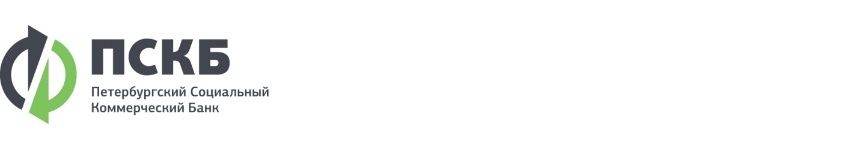 Анкета-Заявлениена предоставление кредита физическому лицуЯ, ФИО  ________________________________________________________________________________________ (контактная информация номер телефона, адрес электронной почты, почтовый адрес указаны мной в настоящем Анкете-Заявлении), выражаю согласие Акционерному обществу «Петербургский социальный коммерческий банк», ИНН 7831000965, адрес: 191123, город Санкт-Петербург, ул. Шпалерная, д. 42, литера А, (далее – Банк, Кредитор), на обработку моих персональных данных, указанных (содержащихся) в настоящей Анкете-Заявлении и в документах (копиях документов), предоставляемых с Анкетой-Заявлением с целью: получения кредита/предоставления залога/предоставления поручительства/заключения иных договоров с Банком/обновления информации, включая, но не ограничиваясь:- Фамилию, Имя, Отчество; дату и место рождения; гражданство; реквизиты документа, удостоверяющего личность; адрес места жительства (и/или регистрации); адрес электронной почты, контактные телефоны, профессию, должность; ИНН; СНИЛС, семейное положение, образование, доходы; а также любую иную информацию, имеющую отношение к моей личности (далее – «Персональные данные»). Персональные данные передаются мною Банку с соблюдением требований действующего законодательства РФ (включая требования Федерального закона от 27.07.2006 № 152-ФЗ «О персональных данных»), с целью заключения с Банком любых договоров и их дальнейшего исполнения. Настоящим даю согласие Банку, а также привлекаемым Банком третьим лицам – партнерам Банка, перечень которых опубликован на официальном сайте Банка http://www.pscb.ru/about/info-disclosure/ на обработку Персональных данных, включая, без ограничения: сбор (в том числе получение от третьих лиц), запись, систематизацию, накопление, хранение, уточнение (обновление, изменение), использование, извлечение, распространение (в том числе передачу), обезличивание, блокирование, уничтожение, трансграничную передачу Персональных данных, а также осуществление любых иных действий с Персональными данными с учетом действующего законодательства РФ, с применением, в том числе Банком, следующих основных способов (но, не ограничиваясь ими): хранение, запись на электронные носители и их хранение, составление перечней, маркировка, а также в случае необходимости предоставления Банком Персональных данных для достижения указанных выше целей третьим лицам -   на передачу (распространение, предоставление, доступ) Банком Персональных данных третьим лицам при наличии заключенного между Банком и такими третьими лицами договора и/или настоящего согласия. Перечень таких третьих лиц размещен на сайте Банка: http://www.pscb.ru/about/info-disclosure/. Право выбора третьих лиц предоставляется мной Банку, и дополнительных согласований со мной не требуется.Обязанность по отслеживанию изменения перечня третьих лиц – партнёров Банка, сведения о которых общедоступны и размещены в общем доступе на сайте Банка: http://www.pscb.ru/about/info-disclosure/, беру (принимаю) на себя.  Срок обработки персональных данных равен 1 (одному) году при принятии Банком отрицательного решения о предоставлении кредита или при принятии положительного решения о предоставлении кредита (и/или заключении иного договора с Банком) равен сроку действия кредитного  договора (и/или иного заключенного договора с Банком) и в течение 5 (пяти) лет после окончания этого срока, если иной срок не определен установленными действующим законодательством Российской Федерации сроками хранения документов, содержащих, в том числе, персональные данные субъектов персональных данных.С момента поступления в Банк отзыва настоящего согласия Банк прекращает обработку моих Персональных данных, а Персональные данные подлежат уничтожению Банком.________________________________________________________________________________________                                                                (дата, ФИО полностью, подпись)Я ознакомлен со следующими положениями и согласен на их применение:кредит предоставляется Акционерным обществом «Петербургский социальный коммерческий банк», ИНН 7831000965,  адрес: 191123, город Санкт-Петербург, ул. Шпалерная, д. 42, литера А, (далее – Банк, Кредитор), в случае прохождения лица, заполнившего Анкету-Заявление соответствующих проверок, проводимых Кредитором по внутренним методикам.  Кредитор имеет право без объяснения причин отказать лицу, заполнившему Анкету-Заявление, в предоставлении кредита. В указанном случае лицо, заполнившее названную Анкету-Заявление, не имеет к Кредитору никаких претензий. Оригинал настоящей Анкеты-Заявления остается у Кредитора, даже если кредит не будет выдан;все сведения, указанные в настоящей Анкете-Заявлении, а также все предоставленные Клиентом документы будут использованы Кредитором для оформления кредита, для чего Кредитор оставляет за собой право их проверки и использования в качестве доказательств при судебном разбирательстве.   Настоящим подтверждаю, что:сведения, содержащиеся в настоящей Анкете-Заявлении, являются верными и точными на нижеуказанную дату;с «Общими условиями предоставления, использования и возврата потребительского кредита в АО Банк «ПСКБ», или с  «Общими условиями предоставления, использования и возврата Кредитной линии с лимитом выдачи   в АО Банк «ПСКБ», или с «Общими условиями предоставления, использования и возврата Кредитной линии с лимитом задолженности в АО Банк «ПСКБ»,  ознакомлен и возражений не имею;не являюсь публичным должностным лицом иностранного государства, определяемым согласно Конвенции ООН против коррупции от 31.03.2003 г, не состою в родстве с указанными лицами и обязуюсь не осуществлять операций в интересах вышеуказанных лиц;проинформирован о том, что Банк обязан рассчитывать в отношении меня показатель долговой нагрузки (ПДН):1) при принятии решения о предоставлении потребительского кредита/ потребительского кредита с лимитом кредитования;2) при принятии решения об увеличении размера среднемесячного платежа по потребительскому кредиту;3) при принятии решения об увеличении лимита кредитования по потребительскому кредиту с лимитом кредитования;4) при принятии решения о продлении срока действия договора по потребительскому кредиту с лимитом кредитованияпроинформирован Банком о моем праве получить дополнительную услугу по не нотариальному оформлению ипотеки и обязанности оплатить стоимость соответствующей услуги в соответствии с Тарифами Банка, и сообщаю о своем решении:Разрешение Клиента на запрос БАНКОМ в бюро кредитных историй (зарегистрированных в соответствии с законодательством Российской Федерации) информации о Клиенте, предусмотренной Федеральным законом «О кредитных историях» №218-ФЗ от 30.12.2004г.                                                                     Да                           Нет          Код субъекта кредитной истории   __________________________________________________(код субъекта кредитной истории)Настоящее согласие предоставлено Банку в целях заключения с Банком любых договоров (в том числе кредитных договоров, договоров поручительства, договоров залога и пр.) и их дальнейшего исполнения, а также в целях обновления информации.Клиент:___________________________________________________________  _______________________  «_____» _________________20____г.                                                     (Фамилия, Имя, Отчество)                                                       (подпись)                                            (дата)                      ОТМЕТКИ Кредитора:Сотрудник Кредитного подразделения:__________________________________________________________ _______________________		            	                                        (Фамилия, Имя, Отчество)                                                                              (подпись)Дата    «_____» _________________ 20___ г.Параметры запрашиваемого кредита Параметры запрашиваемого кредита Параметры запрашиваемого кредита Параметры запрашиваемого кредита Параметры запрашиваемого кредита Параметры запрашиваемого кредита Параметры запрашиваемого кредита Параметры запрашиваемого кредита Параметры запрашиваемого кредита Параметры запрашиваемого кредита Параметры запрашиваемого кредита Параметры запрашиваемого кредита Параметры запрашиваемого кредита Параметры запрашиваемого кредита Параметры запрашиваемого кредита Параметры запрашиваемого кредита Параметры запрашиваемого кредита Параметры запрашиваемого кредита Параметры запрашиваемого кредита Параметры запрашиваемого кредита Параметры запрашиваемого кредита Параметры запрашиваемого кредита Параметры запрашиваемого кредита Параметры запрашиваемого кредита Параметры запрашиваемого кредита Параметры запрашиваемого кредита Параметры запрашиваемого кредита Параметры запрашиваемого кредита Параметры запрашиваемого кредита Параметры запрашиваемого кредита Параметры запрашиваемого кредита Параметры запрашиваемого кредита Параметры запрашиваемого кредита Параметры запрашиваемого кредита Параметры запрашиваемого кредита Параметры запрашиваемого кредита Параметры запрашиваемого кредита Параметры запрашиваемого кредита Параметры запрашиваемого кредита Параметры запрашиваемого кредита Параметры запрашиваемого кредита Параметры запрашиваемого кредита Параметры запрашиваемого кредита Параметры запрашиваемого кредита Параметры запрашиваемого кредита Параметры запрашиваемого кредита Сумма кредита Сумма кредита Сумма кредита Сумма кредита Сумма кредита Сумма кредита Сумма кредита Сумма кредита Сумма кредита Сумма кредита Сумма кредита Сумма кредита Вид валютыВид валютыВид валютыВид валютыВид валютыВид валюты Рубли РФ Рубли РФ Рубли РФ Рубли РФ Рубли РФ Рубли РФ Рубли РФ Рубли РФ Рубли РФ Рубли РФСрок кредита в месяцахСрок кредита в месяцахСрок кредита в месяцахСрок кредита в месяцахСрок кредита в месяцахСрок кредита в месяцахЦель кредита (укажите)Цель кредита (укажите)Цель кредита (укажите)Цель кредита (укажите)Цель кредита (укажите)Цель кредита (укажите)Цель кредита (укажите)Цель кредита (укажите)Цель кредита (укажите)Цель кредита (укажите)Цель кредита (укажите)Цель кредита (укажите)Цель кредита (укажите)Цель кредита (укажите)Цель кредита (укажите)Цель кредита (укажите)Цель кредита (укажите)Цель кредита (укажите)Цель кредита (укажите)Цель кредита (укажите)Цель кредита (укажите)Цель кредита (укажите)Цель кредита (укажите)Личные данные заявителяЛичные данные заявителяЛичные данные заявителяЛичные данные заявителяЛичные данные заявителяЛичные данные заявителяЛичные данные заявителяЛичные данные заявителяЛичные данные заявителяЛичные данные заявителяЛичные данные заявителяЛичные данные заявителяЛичные данные заявителяЛичные данные заявителяЛичные данные заявителяЛичные данные заявителяЛичные данные заявителяЛичные данные заявителяЛичные данные заявителяЛичные данные заявителяЛичные данные заявителяЛичные данные заявителяЛичные данные заявителяЛичные данные заявителяЛичные данные заявителяЛичные данные заявителяЛичные данные заявителяЛичные данные заявителяЛичные данные заявителяЛичные данные заявителяЛичные данные заявителяЛичные данные заявителяЛичные данные заявителяЛичные данные заявителяЛичные данные заявителяЛичные данные заявителяЛичные данные заявителяЛичные данные заявителяЛичные данные заявителяЛичные данные заявителяЛичные данные заявителяЛичные данные заявителяЛичные данные заявителяЛичные данные заявителяЛичные данные заявителяЛичные данные заявителяФамилияФамилияФамилияФамилияФамилияФамилияФамилияФамилияФамилияИмяИмяИмяИмяИмяИмяИмяИмяИмяОтчество Отчество Отчество Отчество Отчество Дата рождения
(дд.мм.гггг)Дата рождения
(дд.мм.гггг)Дата рождения
(дд.мм.гггг)Дата рождения
(дд.мм.гггг)Дата рождения
(дд.мм.гггг)Дата рождения
(дд.мм.гггг)Дата рождения
(дд.мм.гггг)Дата рождения
(дд.мм.гггг)Дата рождения
(дд.мм.гггг)Место рожденияМесто рожденияМесто рожденияМесто рожденияМесто рожденияПаспорт гражданина РФПаспорт гражданина РФПаспорт гражданина РФПаспорт гражданина РФПаспорт гражданина РФПаспорт гражданина РФПаспорт гражданина РФПаспорт гражданина РФПаспорт гражданина РФНомер: Номер: Номер: Номер: Номер: Номер: Номер: Номер: Номер: Номер: Номер: Номер: Номер: Номер: Номер: Номер: Номер: Номер: Номер: Дата выдачи Дата выдачи Дата выдачи Дата выдачи Дата выдачи Паспорт гражданина РФПаспорт гражданина РФПаспорт гражданина РФПаспорт гражданина РФПаспорт гражданина РФПаспорт гражданина РФПаспорт гражданина РФПаспорт гражданина РФПаспорт гражданина РФКем выдан Кем выдан Кем выдан Кем выдан Кем выдан Кем выдан Кем выдан Кем выдан Кем выдан Кем выдан Кем выдан Кем выдан Кем выдан Кем выдан Кем выдан Кем выдан Кем выдан Кем выдан Кем выдан Удостоверение личности военнослужащегоУдостоверение личности военнослужащегоУдостоверение личности военнослужащегоУдостоверение личности военнослужащегоУдостоверение личности военнослужащегоУдостоверение личности военнослужащегоУдостоверение личности военнослужащегоУдостоверение личности военнослужащегоУдостоверение личности военнослужащего Номер                                                                                                                      Нет в наличии Номер                                                                                                                      Нет в наличии Номер                                                                                                                      Нет в наличии Номер                                                                                                                      Нет в наличии Номер                                                                                                                      Нет в наличии Номер                                                                                                                      Нет в наличии Номер                                                                                                                      Нет в наличии Номер                                                                                                                      Нет в наличии Номер                                                                                                                      Нет в наличии Номер                                                                                                                      Нет в наличии Номер                                                                                                                      Нет в наличии Номер                                                                                                                      Нет в наличии Номер                                                                                                                      Нет в наличии Номер                                                                                                                      Нет в наличии Номер                                                                                                                      Нет в наличии Номер                                                                                                                      Нет в наличии Номер                                                                                                                      Нет в наличии Номер                                                                                                                      Нет в наличии Номер                                                                                                                      Нет в наличии Номер                                                                                                                      Нет в наличии Номер                                                                                                                      Нет в наличии Номер                                                                                                                      Нет в наличии Номер                                                                                                                      Нет в наличии Номер                                                                                                                      Нет в наличии Номер                                                                                                                      Нет в наличии Номер                                                                                                                      Нет в наличии Номер                                                                                                                      Нет в наличии Номер                                                                                                                      Нет в наличии Номер                                                                                                                      Нет в наличии Номер                                                                                                                      Нет в наличии Номер                                                                                                                      Нет в наличии Номер                                                                                                                      Нет в наличии Номер                                                                                                                      Нет в наличии Номер                                                                                                                      Нет в наличии Номер                                                                                                                      Нет в наличии Номер                                                                                                                      Нет в наличии Номер                                                                                                                      Нет в наличииВоенный билетВоенный билетВоенный билетВоенный билетВоенный билетВоенный билетВоенный билетВоенный билетВоенный билетНомер                                                                                                                       Нет в наличииНомер                                                                                                                       Нет в наличииНомер                                                                                                                       Нет в наличииНомер                                                                                                                       Нет в наличииНомер                                                                                                                       Нет в наличииНомер                                                                                                                       Нет в наличииНомер                                                                                                                       Нет в наличииНомер                                                                                                                       Нет в наличииНомер                                                                                                                       Нет в наличииНомер                                                                                                                       Нет в наличииНомер                                                                                                                       Нет в наличииНомер                                                                                                                       Нет в наличииНомер                                                                                                                       Нет в наличииНомер                                                                                                                       Нет в наличииНомер                                                                                                                       Нет в наличииНомер                                                                                                                       Нет в наличииНомер                                                                                                                       Нет в наличииНомер                                                                                                                       Нет в наличииНомер                                                                                                                       Нет в наличииНомер                                                                                                                       Нет в наличииНомер                                                                                                                       Нет в наличииНомер                                                                                                                       Нет в наличииНомер                                                                                                                       Нет в наличииНомер                                                                                                                       Нет в наличииНомер                                                                                                                       Нет в наличииНомер                                                                                                                       Нет в наличииНомер                                                                                                                       Нет в наличииНомер                                                                                                                       Нет в наличииНомер                                                                                                                       Нет в наличииНомер                                                                                                                       Нет в наличииНомер                                                                                                                       Нет в наличииНомер                                                                                                                       Нет в наличииНомер                                                                                                                       Нет в наличииНомер                                                                                                                       Нет в наличииНомер                                                                                                                       Нет в наличииНомер                                                                                                                       Нет в наличииНомер                                                                                                                       Нет в наличииИдентификационный номер налогоплательщика (ИНН) Идентификационный номер налогоплательщика (ИНН) Идентификационный номер налогоплательщика (ИНН) Идентификационный номер налогоплательщика (ИНН) Идентификационный номер налогоплательщика (ИНН) Идентификационный номер налогоплательщика (ИНН) Идентификационный номер налогоплательщика (ИНН) Идентификационный номер налогоплательщика (ИНН) Идентификационный номер налогоплательщика (ИНН) Номер                                                                                                                         Нет в наличииНомер                                                                                                                         Нет в наличииНомер                                                                                                                         Нет в наличииНомер                                                                                                                         Нет в наличииНомер                                                                                                                         Нет в наличииНомер                                                                                                                         Нет в наличииНомер                                                                                                                         Нет в наличииНомер                                                                                                                         Нет в наличииНомер                                                                                                                         Нет в наличииНомер                                                                                                                         Нет в наличииНомер                                                                                                                         Нет в наличииНомер                                                                                                                         Нет в наличииНомер                                                                                                                         Нет в наличииНомер                                                                                                                         Нет в наличииНомер                                                                                                                         Нет в наличииНомер                                                                                                                         Нет в наличииНомер                                                                                                                         Нет в наличииНомер                                                                                                                         Нет в наличииНомер                                                                                                                         Нет в наличииНомер                                                                                                                         Нет в наличииНомер                                                                                                                         Нет в наличииНомер                                                                                                                         Нет в наличииНомер                                                                                                                         Нет в наличииНомер                                                                                                                         Нет в наличииНомер                                                                                                                         Нет в наличииНомер                                                                                                                         Нет в наличииНомер                                                                                                                         Нет в наличииНомер                                                                                                                         Нет в наличииНомер                                                                                                                         Нет в наличииНомер                                                                                                                         Нет в наличииНомер                                                                                                                         Нет в наличииНомер                                                                                                                         Нет в наличииНомер                                                                                                                         Нет в наличииНомер                                                                                                                         Нет в наличииНомер                                                                                                                         Нет в наличииНомер                                                                                                                         Нет в наличииНомер                                                                                                                         Нет в наличииСтраховое свидетельство государственного пенсионного страхования (СНИЛС)Страховое свидетельство государственного пенсионного страхования (СНИЛС)Страховое свидетельство государственного пенсионного страхования (СНИЛС)Страховое свидетельство государственного пенсионного страхования (СНИЛС)Страховое свидетельство государственного пенсионного страхования (СНИЛС)Страховое свидетельство государственного пенсионного страхования (СНИЛС)Страховое свидетельство государственного пенсионного страхования (СНИЛС)Страховое свидетельство государственного пенсионного страхования (СНИЛС)Страховое свидетельство государственного пенсионного страхования (СНИЛС)Номер                                                                                                                         Нет в наличииНомер                                                                                                                         Нет в наличииНомер                                                                                                                         Нет в наличииНомер                                                                                                                         Нет в наличииНомер                                                                                                                         Нет в наличииНомер                                                                                                                         Нет в наличииНомер                                                                                                                         Нет в наличииНомер                                                                                                                         Нет в наличииНомер                                                                                                                         Нет в наличииНомер                                                                                                                         Нет в наличииНомер                                                                                                                         Нет в наличииНомер                                                                                                                         Нет в наличииНомер                                                                                                                         Нет в наличииНомер                                                                                                                         Нет в наличииНомер                                                                                                                         Нет в наличииНомер                                                                                                                         Нет в наличииНомер                                                                                                                         Нет в наличииНомер                                                                                                                         Нет в наличииНомер                                                                                                                         Нет в наличииНомер                                                                                                                         Нет в наличииНомер                                                                                                                         Нет в наличииНомер                                                                                                                         Нет в наличииНомер                                                                                                                         Нет в наличииНомер                                                                                                                         Нет в наличииНомер                                                                                                                         Нет в наличииНомер                                                                                                                         Нет в наличииНомер                                                                                                                         Нет в наличииНомер                                                                                                                         Нет в наличииНомер                                                                                                                         Нет в наличииНомер                                                                                                                         Нет в наличииНомер                                                                                                                         Нет в наличииНомер                                                                                                                         Нет в наличииНомер                                                                                                                         Нет в наличииНомер                                                                                                                         Нет в наличииНомер                                                                                                                         Нет в наличииНомер                                                                                                                         Нет в наличииНомер                                                                                                                         Нет в наличииОбразованиеОбразованиеОбразованиеОбразованиеОбразованиеОбразованиеОбразованиеОбразованиеОбразованиеВид образования_______________________________________________________________ Учебное заведение_____________________________________________________________Специальность, дата окончания_____________________________________________________________________Вид образования_______________________________________________________________ Учебное заведение_____________________________________________________________Специальность, дата окончания_____________________________________________________________________Вид образования_______________________________________________________________ Учебное заведение_____________________________________________________________Специальность, дата окончания_____________________________________________________________________Вид образования_______________________________________________________________ Учебное заведение_____________________________________________________________Специальность, дата окончания_____________________________________________________________________Вид образования_______________________________________________________________ Учебное заведение_____________________________________________________________Специальность, дата окончания_____________________________________________________________________Вид образования_______________________________________________________________ Учебное заведение_____________________________________________________________Специальность, дата окончания_____________________________________________________________________Вид образования_______________________________________________________________ Учебное заведение_____________________________________________________________Специальность, дата окончания_____________________________________________________________________Вид образования_______________________________________________________________ Учебное заведение_____________________________________________________________Специальность, дата окончания_____________________________________________________________________Вид образования_______________________________________________________________ Учебное заведение_____________________________________________________________Специальность, дата окончания_____________________________________________________________________Вид образования_______________________________________________________________ Учебное заведение_____________________________________________________________Специальность, дата окончания_____________________________________________________________________Вид образования_______________________________________________________________ Учебное заведение_____________________________________________________________Специальность, дата окончания_____________________________________________________________________Вид образования_______________________________________________________________ Учебное заведение_____________________________________________________________Специальность, дата окончания_____________________________________________________________________Вид образования_______________________________________________________________ Учебное заведение_____________________________________________________________Специальность, дата окончания_____________________________________________________________________Вид образования_______________________________________________________________ Учебное заведение_____________________________________________________________Специальность, дата окончания_____________________________________________________________________Вид образования_______________________________________________________________ Учебное заведение_____________________________________________________________Специальность, дата окончания_____________________________________________________________________Вид образования_______________________________________________________________ Учебное заведение_____________________________________________________________Специальность, дата окончания_____________________________________________________________________Вид образования_______________________________________________________________ Учебное заведение_____________________________________________________________Специальность, дата окончания_____________________________________________________________________Вид образования_______________________________________________________________ Учебное заведение_____________________________________________________________Специальность, дата окончания_____________________________________________________________________Вид образования_______________________________________________________________ Учебное заведение_____________________________________________________________Специальность, дата окончания_____________________________________________________________________Вид образования_______________________________________________________________ Учебное заведение_____________________________________________________________Специальность, дата окончания_____________________________________________________________________Вид образования_______________________________________________________________ Учебное заведение_____________________________________________________________Специальность, дата окончания_____________________________________________________________________Вид образования_______________________________________________________________ Учебное заведение_____________________________________________________________Специальность, дата окончания_____________________________________________________________________Вид образования_______________________________________________________________ Учебное заведение_____________________________________________________________Специальность, дата окончания_____________________________________________________________________Вид образования_______________________________________________________________ Учебное заведение_____________________________________________________________Специальность, дата окончания_____________________________________________________________________Вид образования_______________________________________________________________ Учебное заведение_____________________________________________________________Специальность, дата окончания_____________________________________________________________________Вид образования_______________________________________________________________ Учебное заведение_____________________________________________________________Специальность, дата окончания_____________________________________________________________________Вид образования_______________________________________________________________ Учебное заведение_____________________________________________________________Специальность, дата окончания_____________________________________________________________________Вид образования_______________________________________________________________ Учебное заведение_____________________________________________________________Специальность, дата окончания_____________________________________________________________________Вид образования_______________________________________________________________ Учебное заведение_____________________________________________________________Специальность, дата окончания_____________________________________________________________________Вид образования_______________________________________________________________ Учебное заведение_____________________________________________________________Специальность, дата окончания_____________________________________________________________________Вид образования_______________________________________________________________ Учебное заведение_____________________________________________________________Специальность, дата окончания_____________________________________________________________________Вид образования_______________________________________________________________ Учебное заведение_____________________________________________________________Специальность, дата окончания_____________________________________________________________________Вид образования_______________________________________________________________ Учебное заведение_____________________________________________________________Специальность, дата окончания_____________________________________________________________________Вид образования_______________________________________________________________ Учебное заведение_____________________________________________________________Специальность, дата окончания_____________________________________________________________________Вид образования_______________________________________________________________ Учебное заведение_____________________________________________________________Специальность, дата окончания_____________________________________________________________________Вид образования_______________________________________________________________ Учебное заведение_____________________________________________________________Специальность, дата окончания_____________________________________________________________________Вид образования_______________________________________________________________ Учебное заведение_____________________________________________________________Специальность, дата окончания_____________________________________________________________________Адрес регистрации Адрес регистрации Адрес регистрации Адрес регистрации Адрес регистрации Адрес регистрации Адрес регистрации Адрес регистрации Адрес регистрации Адрес регистрации Адрес регистрации Адрес регистрации Адрес регистрации Адрес регистрации Адрес регистрации Адрес регистрации Адрес регистрации Адрес регистрации Адрес регистрации Адрес регистрации Адрес регистрации Адрес регистрации Адрес регистрации Адрес регистрации Адрес регистрации Адрес регистрации Адрес регистрации Адрес регистрации Адрес регистрации Адрес регистрации Адрес регистрации Адрес регистрации Адрес регистрации Адрес регистрации Адрес регистрации Адрес регистрации Адрес регистрации Адрес регистрации Адрес регистрации Адрес регистрации Адрес регистрации Адрес регистрации Адрес регистрации Адрес регистрации Адрес регистрации Адрес регистрации Индекс  Индекс  ГородГородГородГородГородГородГородГородГородГородГородНаселенный пунктНаселенный пунктНаселенный пунктНаселенный пунктНаселенный пунктНаселенный пунктНаселенный пунктНаселенный пунктНаселенный пунктУлицаУлицаУлицаУлицаУлицаУлицаУлицаУлицаУлицаДомКорпусКорпусКорпусКорпусКорпусКорпусКорпусКвартираКвартираКвартираКвартираДата регистрации (дд.мм.гггг)Дата регистрации (дд.мм.гггг)Дата регистрации (дд.мм.гггг)Дата регистрации (дд.мм.гггг)Дата регистрации (дд.мм.гггг)Дата регистрации (дд.мм.гггг)Дата регистрации (дд.мм.гггг)Дата регистрации (дд.мм.гггг)Дата регистрации (дд.мм.гггг)__.__.__________.__.__________.__.__________.__.__________.__.__________.__.__________.__.________Вид праваВид праваВид праваВид праваВид праваВид праваВид праваВид праваВид права Собственник    Социальный наём   Другое_______________________________________________ Собственник    Социальный наём   Другое_______________________________________________ Собственник    Социальный наём   Другое_______________________________________________ Собственник    Социальный наём   Другое_______________________________________________ Собственник    Социальный наём   Другое_______________________________________________ Собственник    Социальный наём   Другое_______________________________________________ Собственник    Социальный наём   Другое_______________________________________________ Собственник    Социальный наём   Другое_______________________________________________ Собственник    Социальный наём   Другое_______________________________________________ Собственник    Социальный наём   Другое_______________________________________________ Собственник    Социальный наём   Другое_______________________________________________ Собственник    Социальный наём   Другое_______________________________________________ Собственник    Социальный наём   Другое_______________________________________________ Собственник    Социальный наём   Другое_______________________________________________ Собственник    Социальный наём   Другое_______________________________________________ Собственник    Социальный наём   Другое_______________________________________________ Собственник    Социальный наём   Другое_______________________________________________ Собственник    Социальный наём   Другое_______________________________________________ Собственник    Социальный наём   Другое_______________________________________________ Собственник    Социальный наём   Другое_______________________________________________ Собственник    Социальный наём   Другое_______________________________________________ Собственник    Социальный наём   Другое_______________________________________________ Собственник    Социальный наём   Другое_______________________________________________ Собственник    Социальный наём   Другое_______________________________________________ Собственник    Социальный наём   Другое_______________________________________________ Собственник    Социальный наём   Другое_______________________________________________ Собственник    Социальный наём   Другое_______________________________________________ Собственник    Социальный наём   Другое_______________________________________________ Собственник    Социальный наём   Другое_______________________________________________ Собственник    Социальный наём   Другое_______________________________________________ Собственник    Социальный наём   Другое_______________________________________________ Собственник    Социальный наём   Другое_______________________________________________ Собственник    Социальный наём   Другое_______________________________________________ Собственник    Социальный наём   Другое_______________________________________________ Собственник    Социальный наём   Другое_______________________________________________ Собственник    Социальный наём   Другое_______________________________________________ Собственник    Социальный наём   Другое_______________________________________________Фактический адрес проживанияФактический адрес проживанияФактический адрес проживанияФактический адрес проживанияФактический адрес проживанияФактический адрес проживанияФактический адрес проживанияФактический адрес проживанияФактический адрес проживанияФактический адрес проживанияФактический адрес проживанияФактический адрес проживанияФактический адрес проживанияФактический адрес проживанияФактический адрес проживанияФактический адрес проживанияФактический адрес проживанияФактический адрес проживанияФактический адрес проживанияФактический адрес проживанияФактический адрес проживанияФактический адрес проживанияФактический адрес проживанияФактический адрес проживанияФактический адрес проживанияФактический адрес проживанияФактический адрес проживанияФактический адрес проживанияФактический адрес проживанияФактический адрес проживанияФактический адрес проживанияФактический адрес проживанияФактический адрес проживанияФактический адрес проживанияФактический адрес проживанияФактический адрес проживанияФактический адрес проживанияФактический адрес проживанияФактический адрес проживанияФактический адрес проживанияФактический адрес проживанияФактический адрес проживанияФактический адрес проживанияФактический адрес проживанияФактический адрес проживанияФактический адрес проживанияИндексИндексИндексГородГородГородГородГородГородГородГородГородГородГородГородГородНаселенный пунктНаселенный пунктНаселенный пунктНаселенный пунктНаселенный пунктНаселенный пунктНаселенный пунктНаселенный пунктНаселенный пунктУлицаУлицаУлицаУлицаУлицаУлицаУлицаУлицаУлицаДомКорпусКорпусКорпусКорпусКорпусКорпусКорпусКорпусКорпусКорпусКорпусКвартираКвартираКвартираКвартираКвартираКвартираКвартираКвартираКвартираВид права Вид права Вид права Вид права Вид права Вид права Вид права Вид права Вид права  Собственность заемщика    Другое_________________________ Собственность заемщика    Другое_________________________ Собственность заемщика    Другое_________________________ Собственность заемщика    Другое_________________________ Собственность заемщика    Другое_________________________ Собственность заемщика    Другое_________________________ Собственность заемщика    Другое_________________________ Собственность заемщика    Другое_________________________ Собственность заемщика    Другое_________________________ Собственность заемщика    Другое_________________________ Собственность заемщика    Другое_________________________ Собственность заемщика    Другое_________________________ Собственность заемщика    Другое_________________________ Собственность заемщика    Другое_________________________ Собственность заемщика    Другое_________________________ Собственность заемщика    Другое_________________________ Собственность заемщика    Другое_________________________ Собственность заемщика    Другое_________________________ Собственность заемщика    Другое_________________________ Собственность заемщика    Другое_________________________ Собственность заемщика    Другое_________________________ Собственность заемщика    Другое_________________________ Собственность заемщика    Другое_________________________ Собственность заемщика    Другое_________________________ Собственность заемщика    Другое_________________________ Собственность заемщика    Другое_________________________ Собственность заемщика    Другое_________________________ Собственность заемщика    Другое_________________________ Собственность заемщика    Другое_________________________ Собственность заемщика    Другое_________________________ Собственность заемщика    Другое_________________________ Собственность заемщика    Другое_________________________ Собственность заемщика    Другое_________________________ Собственность заемщика    Другое_________________________ Собственность заемщика    Другое_________________________ Собственность заемщика    Другое_________________________ Собственность заемщика    Другое_________________________Способы связиСпособы связиСпособы связиСпособы связиСпособы связиСпособы связиСпособы связиСпособы связиСпособы связиСпособы связиСпособы связиСпособы связиСпособы связиСпособы связиСпособы связиСпособы связиСпособы связиСпособы связиСпособы связиСпособы связиСпособы связиСпособы связиСпособы связиСпособы связиСпособы связиСпособы связиСпособы связиСпособы связиСпособы связиСпособы связиСпособы связиСпособы связиСпособы связиСпособы связиСпособы связиСпособы связиСпособы связиСпособы связиСпособы связиСпособы связиСпособы связиСпособы связиСпособы связиСпособы связиСпособы связиСпособы связиДомашний телефонДомашний телефонДомашний телефонДомашний телефонДомашний телефонДомашний телефонДомашний телефон 8 (______) ______-____-____    Нет         8 (______) ______-____-____    Нет         8 (______) ______-____-____    Нет         8 (______) ______-____-____    Нет         8 (______) ______-____-____    Нет         8 (______) ______-____-____    Нет         8 (______) ______-____-____    Нет         8 (______) ______-____-____    Нет         8 (______) ______-____-____    Нет         8 (______) ______-____-____    Нет         8 (______) ______-____-____    Нет         8 (______) ______-____-____    Нет         8 (______) ______-____-____    Нет         8 (______) ______-____-____    Нет         8 (______) ______-____-____    Нет         8 (______) ______-____-____    Нет         8 (______) ______-____-____    Нет         8 (______) ______-____-____    Нет        Мобильный телефонМобильный телефонМобильный телефонМобильный телефонМобильный телефонМобильный телефонМобильный телефонМобильный телефонМобильный телефонМобильный телефонМобильный телефон +7 (______) ______-____-____    Нет                  +7 (______) ______-____-____    Нет                  +7 (______) ______-____-____    Нет                  +7 (______) ______-____-____    Нет                  +7 (______) ______-____-____    Нет                  +7 (______) ______-____-____    Нет                  +7 (______) ______-____-____    Нет                  +7 (______) ______-____-____    Нет                  +7 (______) ______-____-____    Нет                  +7 (______) ______-____-____    Нет                 Рабочий телефонРабочий телефонРабочий телефонРабочий телефонРабочий телефонРабочий телефонРабочий телефон 8 (______) ______-____-____          Нет    8 (______) ______-____-____          Нет    8 (______) ______-____-____          Нет    8 (______) ______-____-____          Нет    8 (______) ______-____-____          Нет    8 (______) ______-____-____          Нет    8 (______) ______-____-____          Нет    8 (______) ______-____-____          Нет    8 (______) ______-____-____          Нет    8 (______) ______-____-____          Нет    8 (______) ______-____-____          Нет    8 (______) ______-____-____          Нет    8 (______) ______-____-____          Нет    8 (______) ______-____-____          Нет    8 (______) ______-____-____          Нет    8 (______) ______-____-____          Нет    8 (______) ______-____-____          Нет    8 (______) ______-____-____          Нет   E-mailE-mailE-mailE-mailE-mailE-mailE-mailE-mailE-mailE-mailE-mail _____________________________ Нет         _____________________________ Нет         _____________________________ Нет         _____________________________ Нет         _____________________________ Нет         _____________________________ Нет         _____________________________ Нет         _____________________________ Нет         _____________________________ Нет         _____________________________ Нет        Семейное положениеСемейное положениеСемейное положениеСемейное положениеСемейное положениеСемейное положениеСемейное положениеСемейное положениеСемейное положениеСемейное положениеСемейное положениеСемейное положениеСемейное положениеСемейное положениеСемейное положениеСемейное положениеСемейное положениеСемейное положениеСемейное положениеСемейное положениеСемейное положениеСемейное положениеСемейное положениеСемейное положениеСемейное положениеСемейное положениеСемейное положениеСемейное положениеСемейное положениеСемейное положениеСемейное положениеСемейное положениеСемейное положениеСемейное положениеСемейное положениеСемейное положениеСемейное положениеСемейное положениеСемейное положениеСемейное положениеСемейное положениеСемейное положениеСемейное положениеСемейное положениеСемейное положениеСемейное положениеСемейное положениеСемейное положениеСемейное положениеСемейное положениеСемейное положениеСемейное положениеСемейное положениеСемейное положение Женат (замужем)            Разведен(а)                  Холост (не замужем) Брачный договор            Вдовец (вдова)             Гражданский брак Женат (замужем)            Разведен(а)                  Холост (не замужем) Брачный договор            Вдовец (вдова)             Гражданский брак Женат (замужем)            Разведен(а)                  Холост (не замужем) Брачный договор            Вдовец (вдова)             Гражданский брак Женат (замужем)            Разведен(а)                  Холост (не замужем) Брачный договор            Вдовец (вдова)             Гражданский брак Женат (замужем)            Разведен(а)                  Холост (не замужем) Брачный договор            Вдовец (вдова)             Гражданский брак Женат (замужем)            Разведен(а)                  Холост (не замужем) Брачный договор            Вдовец (вдова)             Гражданский брак Женат (замужем)            Разведен(а)                  Холост (не замужем) Брачный договор            Вдовец (вдова)             Гражданский брак Женат (замужем)            Разведен(а)                  Холост (не замужем) Брачный договор            Вдовец (вдова)             Гражданский брак Женат (замужем)            Разведен(а)                  Холост (не замужем) Брачный договор            Вдовец (вдова)             Гражданский брак Женат (замужем)            Разведен(а)                  Холост (не замужем) Брачный договор            Вдовец (вдова)             Гражданский брак Женат (замужем)            Разведен(а)                  Холост (не замужем) Брачный договор            Вдовец (вдова)             Гражданский брак Женат (замужем)            Разведен(а)                  Холост (не замужем) Брачный договор            Вдовец (вдова)             Гражданский брак Женат (замужем)            Разведен(а)                  Холост (не замужем) Брачный договор            Вдовец (вдова)             Гражданский брак Женат (замужем)            Разведен(а)                  Холост (не замужем) Брачный договор            Вдовец (вдова)             Гражданский брак Женат (замужем)            Разведен(а)                  Холост (не замужем) Брачный договор            Вдовец (вдова)             Гражданский брак Женат (замужем)            Разведен(а)                  Холост (не замужем) Брачный договор            Вдовец (вдова)             Гражданский брак Женат (замужем)            Разведен(а)                  Холост (не замужем) Брачный договор            Вдовец (вдова)             Гражданский брак Женат (замужем)            Разведен(а)                  Холост (не замужем) Брачный договор            Вдовец (вдова)             Гражданский брак Женат (замужем)            Разведен(а)                  Холост (не замужем) Брачный договор            Вдовец (вдова)             Гражданский брак Женат (замужем)            Разведен(а)                  Холост (не замужем) Брачный договор            Вдовец (вдова)             Гражданский брак Женат (замужем)            Разведен(а)                  Холост (не замужем) Брачный договор            Вдовец (вдова)             Гражданский брак Женат (замужем)            Разведен(а)                  Холост (не замужем) Брачный договор            Вдовец (вдова)             Гражданский брак Женат (замужем)            Разведен(а)                  Холост (не замужем) Брачный договор            Вдовец (вдова)             Гражданский брак Женат (замужем)            Разведен(а)                  Холост (не замужем) Брачный договор            Вдовец (вдова)             Гражданский брак Женат (замужем)            Разведен(а)                  Холост (не замужем) Брачный договор            Вдовец (вдова)             Гражданский брак Женат (замужем)            Разведен(а)                  Холост (не замужем) Брачный договор            Вдовец (вдова)             Гражданский брак Женат (замужем)            Разведен(а)                  Холост (не замужем) Брачный договор            Вдовец (вдова)             Гражданский брак Женат (замужем)            Разведен(а)                  Холост (не замужем) Брачный договор            Вдовец (вдова)             Гражданский брак Женат (замужем)            Разведен(а)                  Холост (не замужем) Брачный договор            Вдовец (вдова)             Гражданский брак Женат (замужем)            Разведен(а)                  Холост (не замужем) Брачный договор            Вдовец (вдова)             Гражданский брак Женат (замужем)            Разведен(а)                  Холост (не замужем) Брачный договор            Вдовец (вдова)             Гражданский брак Женат (замужем)            Разведен(а)                  Холост (не замужем) Брачный договор            Вдовец (вдова)             Гражданский брак Женат (замужем)            Разведен(а)                  Холост (не замужем) Брачный договор            Вдовец (вдова)             Гражданский брак Женат (замужем)            Разведен(а)                  Холост (не замужем) Брачный договор            Вдовец (вдова)             Гражданский брак Женат (замужем)            Разведен(а)                  Холост (не замужем) Брачный договор            Вдовец (вдова)             Гражданский брак Женат (замужем)            Разведен(а)                  Холост (не замужем) Брачный договор            Вдовец (вдова)             Гражданский брак Женат (замужем)            Разведен(а)                  Холост (не замужем) Брачный договор            Вдовец (вдова)             Гражданский брак Женат (замужем)            Разведен(а)                  Холост (не замужем) Брачный договор            Вдовец (вдова)             Гражданский бракКоличество детей на иждивении Количество детей на иждивении Количество детей на иждивении Количество детей на иждивении Количество детей на иждивении Количество детей на иждивении Количество детей на иждивении Количество детей на иждивении Количество детей на иждивении Количество детей на иждивении Количество детей на иждивении Количество детей на иждивении Количество детей на иждивении Количество детей на иждивении ___________чел.___________чел.___________чел.___________чел.___________чел.___________чел.___________чел.___________чел.___________чел.___________чел.___________чел.___________чел.___________чел.___________чел.___________чел.___________чел.___________чел.___________чел.Количество других иждивенцев Количество других иждивенцев Количество других иждивенцев Количество других иждивенцев Количество других иждивенцев Количество других иждивенцев Количество других иждивенцев __________ чел.__________ чел.__________ чел.__________ чел.__________ чел.__________ чел.__________ чел.Основное место работы Основное место работы Основное место работы Основное место работы Основное место работы Основное место работы Основное место работы Основное место работы Основное место работы Основное место работы Основное место работы Основное место работы Основное место работы Основное место работы Основное место работы Основное место работы Основное место работы Основное место работы Основное место работы Основное место работы Основное место работы Основное место работы Основное место работы Основное место работы Основное место работы Основное место работы Основное место работы Основное место работы Основное место работы Основное место работы Основное место работы Основное место работы Основное место работы Основное место работы Основное место работы Основное место работы Основное место работы Основное место работы Основное место работы Основное место работы Основное место работы Основное место работы Основное место работы Основное место работы Основное место работы Основное место работы ИНН и полное название организацииИНН и полное название организацииИНН и полное название организацииИНН и полное название организацииИНН и полное название организацииИНН и полное название организацииИНН и полное название организацииИНН и полное название организацииИНН и полное название организацииИНН и полное название организацииИНН и полное название организацииИНН и полное название организацииИНН и полное название организацииИНН и полное название организацииИНН и полное название организацииИНН и полное название организацииИНН и полное название организацииИНН и полное название организацииИНН и полное название организацииФактический адрес организации (головной офис и подразделение), телефонФактический адрес организации (головной офис и подразделение), телефонФактический адрес организации (головной офис и подразделение), телефонФактический адрес организации (головной офис и подразделение), телефонФактический адрес организации (головной офис и подразделение), телефонФактический адрес организации (головной офис и подразделение), телефонФактический адрес организации (головной офис и подразделение), телефонФактический адрес организации (головной офис и подразделение), телефонФактический адрес организации (головной офис и подразделение), телефонФактический адрес организации (головной офис и подразделение), телефонФактический адрес организации (головной офис и подразделение), телефонФактический адрес организации (головной офис и подразделение), телефонФактический адрес организации (головной офис и подразделение), телефонФактический адрес организации (головной офис и подразделение), телефонФактический адрес организации (головной офис и подразделение), телефонФактический адрес организации (головной офис и подразделение), телефонФактический адрес организации (головной офис и подразделение), телефонФактический адрес организации (головной офис и подразделение), телефонФактический адрес организации (головной офис и подразделение), телефонДата начала работы в данной организацииДата начала работы в данной организацииДата начала работы в данной организацииДата начала работы в данной организацииДата начала работы в данной организацииДата начала работы в данной организацииДата начала работы в данной организацииДата начала работы в данной организацииДата начала работы в данной организацииДата начала работы в данной организацииДата начала работы в данной организацииДата начала работы в данной организацииДата начала работы в данной организацииДата начала работы в данной организацииДата начала работы в данной организацииДата начала работы в данной организацииДата начала работы в данной организацииДата начала работы в данной организацииДата начала работы в данной организацииНаправление деятельности компанииНаправление деятельности компанииНаправление деятельности компанииНаправление деятельности компанииНаправление деятельности компанииНаправление деятельности компанииНаправление деятельности компанииНаправление деятельности компанииНаправление деятельности компанииНаправление деятельности компанииНаправление деятельности компанииНаправление деятельности компанииНаправление деятельности компанииНаправление деятельности компанииНаправление деятельности компанииНаправление деятельности компанииНаправление деятельности компанииНаправление деятельности компанииНаправление деятельности компанииДолжностьДолжностьДолжностьДолжностьДолжностьДолжностьДолжностьДолжностьДолжностьДолжностьДолжностьДолжностьДолжностьДолжностьДолжностьДолжностьДолжностьДолжностьДолжностьУровень доходов и расходов заявителяУровень доходов и расходов заявителяУровень доходов и расходов заявителяУровень доходов и расходов заявителяУровень доходов и расходов заявителяУровень доходов и расходов заявителяУровень доходов и расходов заявителяУровень доходов и расходов заявителяУровень доходов и расходов заявителяУровень доходов и расходов заявителяУровень доходов и расходов заявителяУровень доходов и расходов заявителяУровень доходов и расходов заявителяУровень доходов и расходов заявителяУровень доходов и расходов заявителяУровень доходов и расходов заявителяУровень доходов и расходов заявителяУровень доходов и расходов заявителяУровень доходов и расходов заявителяУровень доходов и расходов заявителяУровень доходов и расходов заявителяУровень доходов и расходов заявителяУровень доходов и расходов заявителяУровень доходов и расходов заявителяУровень доходов и расходов заявителяУровень доходов и расходов заявителяУровень доходов и расходов заявителяУровень доходов и расходов заявителяУровень доходов и расходов заявителяУровень доходов и расходов заявителяУровень доходов и расходов заявителяУровень доходов и расходов заявителяУровень доходов и расходов заявителяУровень доходов и расходов заявителяУровень доходов и расходов заявителяУровень доходов и расходов заявителяУровень доходов и расходов заявителяУровень доходов и расходов заявителяУровень доходов и расходов заявителяУровень доходов и расходов заявителяУровень доходов и расходов заявителяУровень доходов и расходов заявителяУровень доходов и расходов заявителяУровень доходов и расходов заявителяУровень доходов и расходов заявителяУровень доходов и расходов заявителяУровень ежемесячного дохода заемщика по основному месту работы(в рублях)Уровень ежемесячного дохода заемщика по основному месту работы(в рублях)Уровень ежемесячного дохода заемщика по основному месту работы(в рублях)Уровень ежемесячного дохода заемщика по основному месту работы(в рублях)Уровень ежемесячного дохода заемщика по основному месту работы(в рублях)Уровень ежемесячного дохода заемщика по основному месту работы(в рублях)Уровень ежемесячного дохода заемщика по основному месту работы(в рублях)Уровень ежемесячного дохода заемщика по основному месту работы(в рублях)Уровень ежемесячного дохода заемщика по основному месту работы(в рублях)Уровень ежемесячного дохода заемщика по основному месту работы(в рублях)Уровень ежемесячного дохода заемщика по основному месту работы(в рублях)Уровень ежемесячного дохода заемщика по основному месту работы(в рублях)Уровень ежемесячного дохода заемщика по основному месту работы(в рублях)Уровень ежемесячного дохода заемщика по основному месту работы(в рублях)Уровень ежемесячного дохода заемщика по основному месту работы(в рублях)Уровень ежемесячного дохода заемщика по основному месту работы(в рублях)Уровень ежемесячного дохода заемщика по основному месту работы(в рублях)Уровень ежемесячного дохода заемщика по основному месту работы(в рублях)Уровень ежемесячного дохода заемщика по основному месту работы(в рублях)Уровень ежемесячного дохода заемщика по основному месту работы(в рублях)Уровень ежемесячного дохода заемщика по основному месту работы(в рублях)Уровень ежемесячного дохода заемщика по основному месту работы(в рублях)Уровень ежемесячного дохода заемщика по основному месту работы(в рублях)Уровень ежемесячного дохода заемщика по основному месту работы(в рублях)Уровень ежемесячного дохода заемщика по основному месту работы(в рублях)Уровень ежемесячного дохода заемщика по основному месту работы(в рублях)Уровень ежемесячного дохода заемщика по основному месту работы(в рублях)Уровень ежемесячного дохода заемщика по основному месту работы(в рублях)Уровень ежемесячного дохода заемщика по основному месту работы(в рублях)Уровень ежемесячного дохода заемщика по основному месту работы(в рублях)Уровень ежемесячного дохода заемщика по основному месту работы(в рублях)Уровень ежемесячного дохода заемщика по основному месту работы(в рублях)Уровень ежемесячного дохода заемщика по основному месту работы(в рублях)Уровень ежемесячного дохода заемщика по основному месту работы(в рублях)Уровень ежемесячного дохода заемщика по основному месту работы(в рублях)Уровень ежемесячного дохода заемщика по основному месту работы(в рублях)Уровень ежемесячного дохода заемщика по основному месту работы(в рублях)Уровень ежемесячного дохода заемщика по основному месту работы(в рублях)Уровень ежемесячного дохода супруги(а)/гражданской супруги(а) заемщика по основному месту работы (в рублях)Уровень ежемесячного дохода супруги(а)/гражданской супруги(а) заемщика по основному месту работы (в рублях)Уровень ежемесячного дохода супруги(а)/гражданской супруги(а) заемщика по основному месту работы (в рублях)Уровень ежемесячного дохода супруги(а)/гражданской супруги(а) заемщика по основному месту работы (в рублях)Уровень ежемесячного дохода супруги(а)/гражданской супруги(а) заемщика по основному месту работы (в рублях)Уровень ежемесячного дохода супруги(а)/гражданской супруги(а) заемщика по основному месту работы (в рублях)Уровень ежемесячного дохода супруги(а)/гражданской супруги(а) заемщика по основному месту работы (в рублях)Уровень ежемесячного дохода супруги(а)/гражданской супруги(а) заемщика по основному месту работы (в рублях)Уровень ежемесячного дохода супруги(а)/гражданской супруги(а) заемщика по основному месту работы (в рублях)Уровень ежемесячного дохода супруги(а)/гражданской супруги(а) заемщика по основному месту работы (в рублях)Уровень ежемесячного дохода супруги(а)/гражданской супруги(а) заемщика по основному месту работы (в рублях)Уровень ежемесячного дохода супруги(а)/гражданской супруги(а) заемщика по основному месту работы (в рублях)Уровень ежемесячного дохода супруги(а)/гражданской супруги(а) заемщика по основному месту работы (в рублях)Уровень ежемесячного дохода супруги(а)/гражданской супруги(а) заемщика по основному месту работы (в рублях)Уровень ежемесячного дохода супруги(а)/гражданской супруги(а) заемщика по основному месту работы (в рублях)Уровень ежемесячного дохода супруги(а)/гражданской супруги(а) заемщика по основному месту работы (в рублях)Уровень ежемесячного дохода супруги(а)/гражданской супруги(а) заемщика по основному месту работы (в рублях)Уровень ежемесячного дохода супруги(а)/гражданской супруги(а) заемщика по основному месту работы (в рублях)Уровень ежемесячного дохода супруги(а)/гражданской супруги(а) заемщика по основному месту работы (в рублях)Уровень ежемесячного дохода супруги(а)/гражданской супруги(а) заемщика по основному месту работы (в рублях)Уровень ежемесячного дохода супруги(а)/гражданской супруги(а) заемщика по основному месту работы (в рублях)Уровень ежемесячного дохода супруги(а)/гражданской супруги(а) заемщика по основному месту работы (в рублях)Уровень ежемесячного дохода супруги(а)/гражданской супруги(а) заемщика по основному месту работы (в рублях)Уровень ежемесячного дохода супруги(а)/гражданской супруги(а) заемщика по основному месту работы (в рублях)Уровень ежемесячного дохода супруги(а)/гражданской супруги(а) заемщика по основному месту работы (в рублях)Уровень ежемесячного дохода супруги(а)/гражданской супруги(а) заемщика по основному месту работы (в рублях)Уровень ежемесячного дохода супруги(а)/гражданской супруги(а) заемщика по основному месту работы (в рублях)Уровень ежемесячного дохода супруги(а)/гражданской супруги(а) заемщика по основному месту работы (в рублях)Уровень ежемесячного дохода супруги(а)/гражданской супруги(а) заемщика по основному месту работы (в рублях)Уровень ежемесячного дохода супруги(а)/гражданской супруги(а) заемщика по основному месту работы (в рублях)Уровень ежемесячного дохода супруги(а)/гражданской супруги(а) заемщика по основному месту работы (в рублях)Уровень ежемесячного дохода супруги(а)/гражданской супруги(а) заемщика по основному месту работы (в рублях)Уровень ежемесячного дохода супруги(а)/гражданской супруги(а) заемщика по основному месту работы (в рублях)Уровень ежемесячного дохода супруги(а)/гражданской супруги(а) заемщика по основному месту работы (в рублях)Уровень ежемесячного дохода супруги(а)/гражданской супруги(а) заемщика по основному месту работы (в рублях)Уровень ежемесячного дохода супруги(а)/гражданской супруги(а) заемщика по основному месту работы (в рублях)Уровень ежемесячного дохода супруги(а)/гражданской супруги(а) заемщика по основному месту работы (в рублях)Уровень ежемесячного дохода супруги(а)/гражданской супруги(а) заемщика по основному месту работы (в рублях)Обязательные ежемесячные платежи (алименты, выплаты по решению суда, выплаты по кредитам (сумма ежемесячных платежей), налоги по договорам наследования и дарения)Обязательные ежемесячные платежи (алименты, выплаты по решению суда, выплаты по кредитам (сумма ежемесячных платежей), налоги по договорам наследования и дарения)Обязательные ежемесячные платежи (алименты, выплаты по решению суда, выплаты по кредитам (сумма ежемесячных платежей), налоги по договорам наследования и дарения)Обязательные ежемесячные платежи (алименты, выплаты по решению суда, выплаты по кредитам (сумма ежемесячных платежей), налоги по договорам наследования и дарения)Обязательные ежемесячные платежи (алименты, выплаты по решению суда, выплаты по кредитам (сумма ежемесячных платежей), налоги по договорам наследования и дарения)Обязательные ежемесячные платежи (алименты, выплаты по решению суда, выплаты по кредитам (сумма ежемесячных платежей), налоги по договорам наследования и дарения)Обязательные ежемесячные платежи (алименты, выплаты по решению суда, выплаты по кредитам (сумма ежемесячных платежей), налоги по договорам наследования и дарения)Обязательные ежемесячные платежи (алименты, выплаты по решению суда, выплаты по кредитам (сумма ежемесячных платежей), налоги по договорам наследования и дарения)Обязательные ежемесячные платежи (алименты, выплаты по решению суда, выплаты по кредитам (сумма ежемесячных платежей), налоги по договорам наследования и дарения)Обязательные ежемесячные платежи (алименты, выплаты по решению суда, выплаты по кредитам (сумма ежемесячных платежей), налоги по договорам наследования и дарения)Обязательные ежемесячные платежи (алименты, выплаты по решению суда, выплаты по кредитам (сумма ежемесячных платежей), налоги по договорам наследования и дарения)Обязательные ежемесячные платежи (алименты, выплаты по решению суда, выплаты по кредитам (сумма ежемесячных платежей), налоги по договорам наследования и дарения)Обязательные ежемесячные платежи (алименты, выплаты по решению суда, выплаты по кредитам (сумма ежемесячных платежей), налоги по договорам наследования и дарения)Обязательные ежемесячные платежи (алименты, выплаты по решению суда, выплаты по кредитам (сумма ежемесячных платежей), налоги по договорам наследования и дарения)Обязательные ежемесячные платежи (алименты, выплаты по решению суда, выплаты по кредитам (сумма ежемесячных платежей), налоги по договорам наследования и дарения)Обязательные ежемесячные платежи (алименты, выплаты по решению суда, выплаты по кредитам (сумма ежемесячных платежей), налоги по договорам наследования и дарения)Обязательные ежемесячные платежи (алименты, выплаты по решению суда, выплаты по кредитам (сумма ежемесячных платежей), налоги по договорам наследования и дарения)Обязательные ежемесячные платежи (алименты, выплаты по решению суда, выплаты по кредитам (сумма ежемесячных платежей), налоги по договорам наследования и дарения)Обязательные ежемесячные платежи (алименты, выплаты по решению суда, выплаты по кредитам (сумма ежемесячных платежей), налоги по договорам наследования и дарения)Обязательные ежемесячные платежи (алименты, выплаты по решению суда, выплаты по кредитам (сумма ежемесячных платежей), налоги по договорам наследования и дарения)Обязательные ежемесячные платежи (алименты, выплаты по решению суда, выплаты по кредитам (сумма ежемесячных платежей), налоги по договорам наследования и дарения)Обязательные ежемесячные платежи (алименты, выплаты по решению суда, выплаты по кредитам (сумма ежемесячных платежей), налоги по договорам наследования и дарения)Обязательные ежемесячные платежи (алименты, выплаты по решению суда, выплаты по кредитам (сумма ежемесячных платежей), налоги по договорам наследования и дарения)Обязательные ежемесячные платежи (алименты, выплаты по решению суда, выплаты по кредитам (сумма ежемесячных платежей), налоги по договорам наследования и дарения)Обязательные ежемесячные платежи (алименты, выплаты по решению суда, выплаты по кредитам (сумма ежемесячных платежей), налоги по договорам наследования и дарения)Обязательные ежемесячные платежи (алименты, выплаты по решению суда, выплаты по кредитам (сумма ежемесячных платежей), налоги по договорам наследования и дарения)Обязательные ежемесячные платежи (алименты, выплаты по решению суда, выплаты по кредитам (сумма ежемесячных платежей), налоги по договорам наследования и дарения)Обязательные ежемесячные платежи (алименты, выплаты по решению суда, выплаты по кредитам (сумма ежемесячных платежей), налоги по договорам наследования и дарения)Обязательные ежемесячные платежи (алименты, выплаты по решению суда, выплаты по кредитам (сумма ежемесячных платежей), налоги по договорам наследования и дарения)Обязательные ежемесячные платежи (алименты, выплаты по решению суда, выплаты по кредитам (сумма ежемесячных платежей), налоги по договорам наследования и дарения)Обязательные ежемесячные платежи (алименты, выплаты по решению суда, выплаты по кредитам (сумма ежемесячных платежей), налоги по договорам наследования и дарения)Обязательные ежемесячные платежи (алименты, выплаты по решению суда, выплаты по кредитам (сумма ежемесячных платежей), налоги по договорам наследования и дарения)Обязательные ежемесячные платежи (алименты, выплаты по решению суда, выплаты по кредитам (сумма ежемесячных платежей), налоги по договорам наследования и дарения)Обязательные ежемесячные платежи (алименты, выплаты по решению суда, выплаты по кредитам (сумма ежемесячных платежей), налоги по договорам наследования и дарения)Обязательные ежемесячные платежи (алименты, выплаты по решению суда, выплаты по кредитам (сумма ежемесячных платежей), налоги по договорам наследования и дарения)Обязательные ежемесячные платежи (алименты, выплаты по решению суда, выплаты по кредитам (сумма ежемесячных платежей), налоги по договорам наследования и дарения)Обязательные ежемесячные платежи (алименты, выплаты по решению суда, выплаты по кредитам (сумма ежемесячных платежей), налоги по договорам наследования и дарения)Обязательные ежемесячные платежи (алименты, выплаты по решению суда, выплаты по кредитам (сумма ежемесячных платежей), налоги по договорам наследования и дарения)                                                      Нет                                                      Нет                                                      Нет                                                      Нет                                                      Нет                                                      Нет                                                      Нет                                                      НетПоручительство по кредитам (укажите сумму ежемесячного платежа по всем кредитным договорам, по которым Вы являетесь поручителем (руб.):Поручительство по кредитам (укажите сумму ежемесячного платежа по всем кредитным договорам, по которым Вы являетесь поручителем (руб.):Поручительство по кредитам (укажите сумму ежемесячного платежа по всем кредитным договорам, по которым Вы являетесь поручителем (руб.):Поручительство по кредитам (укажите сумму ежемесячного платежа по всем кредитным договорам, по которым Вы являетесь поручителем (руб.):Поручительство по кредитам (укажите сумму ежемесячного платежа по всем кредитным договорам, по которым Вы являетесь поручителем (руб.):Поручительство по кредитам (укажите сумму ежемесячного платежа по всем кредитным договорам, по которым Вы являетесь поручителем (руб.):Поручительство по кредитам (укажите сумму ежемесячного платежа по всем кредитным договорам, по которым Вы являетесь поручителем (руб.):Поручительство по кредитам (укажите сумму ежемесячного платежа по всем кредитным договорам, по которым Вы являетесь поручителем (руб.):Поручительство по кредитам (укажите сумму ежемесячного платежа по всем кредитным договорам, по которым Вы являетесь поручителем (руб.):Поручительство по кредитам (укажите сумму ежемесячного платежа по всем кредитным договорам, по которым Вы являетесь поручителем (руб.):Поручительство по кредитам (укажите сумму ежемесячного платежа по всем кредитным договорам, по которым Вы являетесь поручителем (руб.):Поручительство по кредитам (укажите сумму ежемесячного платежа по всем кредитным договорам, по которым Вы являетесь поручителем (руб.):Поручительство по кредитам (укажите сумму ежемесячного платежа по всем кредитным договорам, по которым Вы являетесь поручителем (руб.):Поручительство по кредитам (укажите сумму ежемесячного платежа по всем кредитным договорам, по которым Вы являетесь поручителем (руб.):Поручительство по кредитам (укажите сумму ежемесячного платежа по всем кредитным договорам, по которым Вы являетесь поручителем (руб.):Поручительство по кредитам (укажите сумму ежемесячного платежа по всем кредитным договорам, по которым Вы являетесь поручителем (руб.):Поручительство по кредитам (укажите сумму ежемесячного платежа по всем кредитным договорам, по которым Вы являетесь поручителем (руб.):Поручительство по кредитам (укажите сумму ежемесячного платежа по всем кредитным договорам, по которым Вы являетесь поручителем (руб.):Поручительство по кредитам (укажите сумму ежемесячного платежа по всем кредитным договорам, по которым Вы являетесь поручителем (руб.):Поручительство по кредитам (укажите сумму ежемесячного платежа по всем кредитным договорам, по которым Вы являетесь поручителем (руб.):Поручительство по кредитам (укажите сумму ежемесячного платежа по всем кредитным договорам, по которым Вы являетесь поручителем (руб.):Поручительство по кредитам (укажите сумму ежемесячного платежа по всем кредитным договорам, по которым Вы являетесь поручителем (руб.):Поручительство по кредитам (укажите сумму ежемесячного платежа по всем кредитным договорам, по которым Вы являетесь поручителем (руб.):Поручительство по кредитам (укажите сумму ежемесячного платежа по всем кредитным договорам, по которым Вы являетесь поручителем (руб.):Поручительство по кредитам (укажите сумму ежемесячного платежа по всем кредитным договорам, по которым Вы являетесь поручителем (руб.):Поручительство по кредитам (укажите сумму ежемесячного платежа по всем кредитным договорам, по которым Вы являетесь поручителем (руб.):Поручительство по кредитам (укажите сумму ежемесячного платежа по всем кредитным договорам, по которым Вы являетесь поручителем (руб.):Поручительство по кредитам (укажите сумму ежемесячного платежа по всем кредитным договорам, по которым Вы являетесь поручителем (руб.):Поручительство по кредитам (укажите сумму ежемесячного платежа по всем кредитным договорам, по которым Вы являетесь поручителем (руб.):Поручительство по кредитам (укажите сумму ежемесячного платежа по всем кредитным договорам, по которым Вы являетесь поручителем (руб.):Поручительство по кредитам (укажите сумму ежемесячного платежа по всем кредитным договорам, по которым Вы являетесь поручителем (руб.):Поручительство по кредитам (укажите сумму ежемесячного платежа по всем кредитным договорам, по которым Вы являетесь поручителем (руб.):Поручительство по кредитам (укажите сумму ежемесячного платежа по всем кредитным договорам, по которым Вы являетесь поручителем (руб.):Поручительство по кредитам (укажите сумму ежемесячного платежа по всем кредитным договорам, по которым Вы являетесь поручителем (руб.):Поручительство по кредитам (укажите сумму ежемесячного платежа по всем кредитным договорам, по которым Вы являетесь поручителем (руб.):Поручительство по кредитам (укажите сумму ежемесячного платежа по всем кредитным договорам, по которым Вы являетесь поручителем (руб.):Поручительство по кредитам (укажите сумму ежемесячного платежа по всем кредитным договорам, по которым Вы являетесь поручителем (руб.):Поручительство по кредитам (укажите сумму ежемесячного платежа по всем кредитным договорам, по которым Вы являетесь поручителем (руб.):                                                      Нет                                                      Нет                                                      Нет                                                      Нет                                                      Нет                                                      Нет                                                      Нет                                                      НетИные источники дохода (подтверждены документально)Иные источники дохода (подтверждены документально)Иные источники дохода (подтверждены документально)Иные источники дохода (подтверждены документально)Иные источники дохода (подтверждены документально)Иные источники дохода (подтверждены документально)Иные источники дохода (подтверждены документально)Иные источники дохода (подтверждены документально)Иные источники дохода (подтверждены документально)Иные источники дохода (подтверждены документально)Иные источники дохода (подтверждены документально)Иные источники дохода (подтверждены документально)Иные источники дохода (подтверждены документально)Иные источники дохода (подтверждены документально)Иные источники дохода (подтверждены документально)Иные источники дохода (подтверждены документально)Иные источники дохода (подтверждены документально)Иные источники дохода (подтверждены документально)Иные источники дохода (подтверждены документально)Иные источники дохода (подтверждены документально)Иные источники дохода (подтверждены документально)Иные источники дохода (подтверждены документально)Иные источники дохода (подтверждены документально)Иные источники дохода (подтверждены документально)Иные источники дохода (подтверждены документально)Иные источники дохода (подтверждены документально)Иные источники дохода (подтверждены документально)Иные источники дохода (подтверждены документально)Иные источники дохода (подтверждены документально)Иные источники дохода (подтверждены документально)Иные источники дохода (подтверждены документально)Иные источники дохода (подтверждены документально)Иные источники дохода (подтверждены документально)Иные источники дохода (подтверждены документально)Иные источники дохода (подтверждены документально)Иные источники дохода (подтверждены документально)Иные источники дохода (подтверждены документально)Иные источники дохода (подтверждены документально)Иные источники дохода (подтверждены документально)Иные источники дохода (подтверждены документально)Иные источники дохода (подтверждены документально)Иные источники дохода (подтверждены документально)Иные источники дохода (подтверждены документально)Иные источники дохода (подтверждены документально)Иные источники дохода (подтверждены документально)Иные источники дохода (подтверждены документально)Источник доходаИсточник доходаИсточник доходаИсточник доходаИсточник доходаИсточник доходаИсточник доходаИсточник доходаИсточник доходаИсточник доходаИсточник доходаИсточник доходаИсточник доходаИсточник доходаИсточник доходаИсточник доходаИсточник доходаИсточник доходаСумма дохода (в рублях)Сумма дохода (в рублях)Сумма дохода (в рублях)Сумма дохода (в рублях)Сумма дохода (в рублях)Сумма дохода (в рублях)Сумма дохода (в рублях)Сумма дохода (в рублях)Сумма дохода (в рублях)Сумма дохода (в рублях)Сумма дохода (в рублях)Сумма дохода (в рублях)Сумма дохода (в рублях)Сумма дохода (в рублях)Сумма дохода (в рублях)Сумма дохода (в рублях)Сумма дохода (в рублях)Сумма дохода (в рублях)Сумма дохода (в рублях)Сумма дохода (в рублях)Сумма дохода (в рублях)Сумма дохода (в рублях)ПериодичностьПериодичностьПериодичностьПериодичностьПериодичностьПериодичностьДействующие отношения с АО Банк «ПСКБ»Действующие отношения с АО Банк «ПСКБ»Действующие отношения с АО Банк «ПСКБ»Действующие отношения с АО Банк «ПСКБ»Действующие отношения с АО Банк «ПСКБ»Действующие отношения с АО Банк «ПСКБ»Действующие отношения с АО Банк «ПСКБ»Действующие отношения с АО Банк «ПСКБ»Действующие отношения с АО Банк «ПСКБ»Действующие отношения с АО Банк «ПСКБ»Действующие отношения с АО Банк «ПСКБ»Действующие отношения с АО Банк «ПСКБ»Действующие отношения с АО Банк «ПСКБ»Действующие отношения с АО Банк «ПСКБ»Действующие отношения с АО Банк «ПСКБ»Действующие отношения с АО Банк «ПСКБ»Действующие отношения с АО Банк «ПСКБ»Действующие отношения с АО Банк «ПСКБ»Действующие отношения с АО Банк «ПСКБ»Действующие отношения с АО Банк «ПСКБ»Действующие отношения с АО Банк «ПСКБ»Действующие отношения с АО Банк «ПСКБ»Действующие отношения с АО Банк «ПСКБ»Действующие отношения с АО Банк «ПСКБ»Действующие отношения с АО Банк «ПСКБ»Действующие отношения с АО Банк «ПСКБ»Действующие отношения с АО Банк «ПСКБ»Действующие отношения с АО Банк «ПСКБ»Действующие отношения с АО Банк «ПСКБ»Действующие отношения с АО Банк «ПСКБ»Действующие отношения с АО Банк «ПСКБ»Действующие отношения с АО Банк «ПСКБ»Действующие отношения с АО Банк «ПСКБ»Действующие отношения с АО Банк «ПСКБ»Действующие отношения с АО Банк «ПСКБ»Действующие отношения с АО Банк «ПСКБ»Действующие отношения с АО Банк «ПСКБ»Действующие отношения с АО Банк «ПСКБ»Действующие отношения с АО Банк «ПСКБ»Действующие отношения с АО Банк «ПСКБ»Действующие отношения с АО Банк «ПСКБ»Действующие отношения с АО Банк «ПСКБ»Действующие отношения с АО Банк «ПСКБ»Действующие отношения с АО Банк «ПСКБ»Действующие отношения с АО Банк «ПСКБ»Действующие отношения с АО Банк «ПСКБ»ДепозитыДепозитыДепозитыДепозитыТекущий счетТекущий счетТекущий счетТекущий счетТекущий счетТекущий счетТекущий счетТекущий счетТекущий счетТекущий счетТекущий счетЗарплатный счет (карта)Зарплатный счет (карта)Зарплатный счет (карта)Зарплатный счет (карта)Зарплатный счет (карта)Зарплатный счет (карта)Зарплатный счет (карта)Зарплатный счет (карта)Зарплатный счет (карта)Зарплатный счет (карта)Зарплатный счет (карта)Зарплатный счет (карта)Зарплатный счет (карта)Зарплатный счет (карта)Зарплатный счет (карта)Зарплатный счет (карта)КредитыКредитыКредитыДебетовая картаДебетовая картаДебетовая картаДебетовая картаДебетовая картаДебетовая картаДебетовая картаДебетовая картаДебетовая картаДебетовая картаКредитная картаКредитная карта Номер карты:_________________________ Номер карты:_________________________ Номер карты:_________________________ Номер карты:_________________________ Номер карты:_________________________ Номер карты:_________________________ Номер карты:_________________________ Номер карты:_________________________ Номер карты:_________________________ Номер карты:_________________________ Номер карты:_________________________ Номер карты:_________________________ Номер карты:_________________________ Номер карты:_________________________ Номер карты:_________________________ Номер карты:_________________________Действующие отношения с другими банкамиДействующие отношения с другими банкамиДействующие отношения с другими банкамиДействующие отношения с другими банкамиДействующие отношения с другими банкамиДействующие отношения с другими банкамиДействующие отношения с другими банкамиДействующие отношения с другими банкамиДействующие отношения с другими банкамиДействующие отношения с другими банкамиДействующие отношения с другими банкамиДействующие отношения с другими банкамиДействующие отношения с другими банкамиДействующие отношения с другими банкамиДействующие отношения с другими банкамиДействующие отношения с другими банкамиДействующие отношения с другими банкамиДействующие отношения с другими банкамиДействующие отношения с другими банкамиДействующие отношения с другими банкамиДействующие отношения с другими банкамиДействующие отношения с другими банкамиДействующие отношения с другими банкамиДействующие отношения с другими банкамиДействующие отношения с другими банкамиДействующие отношения с другими банкамиДействующие отношения с другими банкамиДействующие отношения с другими банкамиДействующие отношения с другими банкамиДействующие отношения с другими банкамиДействующие отношения с другими банкамиДействующие отношения с другими банкамиДействующие отношения с другими банкамиДействующие отношения с другими банкамиДействующие отношения с другими банкамиДействующие отношения с другими банкамиДействующие отношения с другими банкамиДействующие отношения с другими банкамиДействующие отношения с другими банкамиДействующие отношения с другими банкамиДействующие отношения с другими банкамиДействующие отношения с другими банкамиДействующие отношения с другими банкамиДействующие отношения с другими банкамиДействующие отношения с другими банкамиДействующие отношения с другими банкамиБанк (укажите название):Банк (укажите название):Банк (укажите название):Банк (укажите название):Банк (укажите название):Банк (укажите название):Банк (укажите название):Банк (укажите название):Банк (укажите название):Банк (укажите название):Банк (укажите название):Банк (укажите название):Банк (укажите название):Банк (укажите название):Банк (укажите название):Банк (укажите название):Банк (укажите название):Банк (укажите название):Банк (укажите название):Банк (укажите название):Банк (укажите название):Банк (укажите название):Банк (укажите название):Банк (укажите название):Банк (укажите название):Банк (укажите название):Банк (укажите название):Банк (укажите название):Банк (укажите название):Банк (укажите название):Банк (укажите название):Банк (укажите название):Банк (укажите название):Банк (укажите название):Банк (укажите название):Банк (укажите название):Банк (укажите название):Банк (укажите название):Банк (укажите название):Банк (укажите название):Банк (укажите название):Банк (укажите название):Банк (укажите название):Банк (укажите название):Банк (укажите название):Банк (укажите название):ДепозитыДепозитыДепозитыДепозитыДепозитыДепозитыТекущий счетТекущий счетТекущий счетТекущий счетТекущий счетТекущий счетТекущий счетТекущий счетТекущий счетЗарплатный счет (карта)Зарплатный счет (карта)Зарплатный счет (карта)Зарплатный счет (карта)Зарплатный счет (карта)Зарплатный счет (карта)Зарплатный счет (карта)Зарплатный счет (карта)Зарплатный счет (карта)Зарплатный счет (карта)Зарплатный счет (карта)Зарплатный счет (карта)КредитыКредитыКредитыКредитыКредитыКредитыКредитыКредитыДебетовая картаДебетовая картаДебетовая картаДебетовая картаДебетовая картаДебетовая картаДебетовая картаДебетовая картаКредитная картаКредитная картаКредитная картаБанк (укажите название):Банк (укажите название):Банк (укажите название):Банк (укажите название):Банк (укажите название):Банк (укажите название):Банк (укажите название):Банк (укажите название):Банк (укажите название):Банк (укажите название):Банк (укажите название):Банк (укажите название):Банк (укажите название):Банк (укажите название):Банк (укажите название):Банк (укажите название):Банк (укажите название):Банк (укажите название):Банк (укажите название):Банк (укажите название):Банк (укажите название):Банк (укажите название):Банк (укажите название):Банк (укажите название):Банк (укажите название):Банк (укажите название):Банк (укажите название):Банк (укажите название):Банк (укажите название):Банк (укажите название):Банк (укажите название):Банк (укажите название):Банк (укажите название):Банк (укажите название):Банк (укажите название):Банк (укажите название):Банк (укажите название):Банк (укажите название):Банк (укажите название):Банк (укажите название):Банк (укажите название):Банк (укажите название):Банк (укажите название):Банк (укажите название):Банк (укажите название):Банк (укажите название):ДепозитыДепозитыДепозитыДепозитыДепозитыДепозитыТекущий счетТекущий счетТекущий счетТекущий счетТекущий счетТекущий счетТекущий счетТекущий счетТекущий счетЗарплатный счет (карта)Зарплатный счет (карта)Зарплатный счет (карта)Зарплатный счет (карта)Зарплатный счет (карта)Зарплатный счет (карта)Зарплатный счет (карта)Зарплатный счет (карта)Зарплатный счет (карта)Зарплатный счет (карта)Зарплатный счет (карта)Зарплатный счет (карта)КредитыКредитыКредитыКредитыКредитыКредитыКредитыКредитыДебетовая картаДебетовая картаДебетовая картаДебетовая картаДебетовая картаДебетовая картаДебетовая картаДебетовая картаКредитная картаКредитная картаКредитная картаКредитная история Кредитная история Кредитная история Кредитная история Кредитная история Кредитная история Кредитная история Кредитная история Кредитная история Кредитная история Кредитная история Кредитная история Кредитная история Кредитная история Кредитная история Кредитная история Кредитная история Кредитная история Кредитная история Кредитная история Кредитная история Кредитная история Кредитная история Кредитная история Кредитная история Кредитная история Кредитная история Кредитная история Кредитная история Кредитная история Кредитная история Кредитная история Кредитная история Кредитная история Кредитная история Кредитная история Кредитная история Кредитная история Кредитная история Кредитная история Кредитная история Кредитная история Кредитная история Кредитная история Кредитная история Кредитная история Текущие кредиты (наименование Банка)Текущие кредиты (наименование Банка)Текущие кредиты (наименование Банка)Текущие кредиты (наименование Банка)Текущие кредиты (наименование Банка)Текущие кредиты (наименование Банка)Текущие кредиты (наименование Банка)Текущие кредиты (наименование Банка)Текущие кредиты (наименование Банка)Текущие кредиты (наименование Банка)Текущие кредиты (наименование Банка)Текущие кредиты (наименование Банка)Текущие кредиты (наименование Банка)Текущие кредиты (наименование Банка)Текущие кредиты (наименование Банка)Текущие кредиты (наименование Банка)Текущие кредиты (наименование Банка)Текущие кредиты (наименование Банка)Текущие кредиты (наименование Банка)Текущие кредиты (наименование Банка)Текущие кредиты (наименование Банка)Текущие кредиты (наименование Банка)Текущие кредиты (наименование Банка)Текущие кредиты (наименование Банка)Текущие кредиты (наименование Банка)Текущие кредиты (наименование Банка)Текущие кредиты (наименование Банка)Текущие кредиты (наименование Банка)Текущие кредиты (наименование Банка)Текущие кредиты (наименование Банка)Текущие кредиты (наименование Банка)Текущие кредиты (наименование Банка)Текущие кредиты (наименование Банка)Текущие кредиты (наименование Банка)Текущие кредиты (наименование Банка)Текущие кредиты (наименование Банка)Текущие кредиты (наименование Банка)Текущие кредиты (наименование Банка)Текущие кредиты (наименование Банка)Текущие кредиты (наименование Банка)Текущие кредиты (наименование Банка)Наличие просроченных платежейНаличие просроченных платежейНаличие просроченных платежейНаличие просроченных платежейНаличие просроченных платежей1.1.1.1.1.1.1.1.1.1.1.1.1.1.1.1.1.1.1.1.1.1.1.1.1.1.1.1.1.1.1.1.1.1.1.1.1.1.1.1.1.Да              Нет Да              Нет Да              Нет Да              Нет Да              Нет 2.2.2.2.2.2.2.2.2.2.2.2.2.2.2.2.2.2.2.2.2.2.2.2.2.2.2.2.2.2.2.2.2.2.2.2.2.2.2.2.2.Да              Нет Да              Нет Да              Нет Да              Нет Да              Нет 3.3.3.3.3.3.3.3.3.3.3.3.3.3.3.3.3.3.3.3.3.3.3.3.3.3.3.3.3.3.3.3.3.3.3.3.3.3.3.3.3.Да              Нет Да              Нет Да              Нет Да              Нет Да              Нет  Кредитами ранее не пользовался Кредитами ранее не пользовался Кредитами ранее не пользовался Кредитами ранее не пользовался Кредитами ранее не пользовался Кредитами ранее не пользовался Кредитами ранее не пользовался Кредитами ранее не пользовался Кредитами ранее не пользовался Кредитами ранее не пользовался Кредитами ранее не пользовался Кредитами ранее не пользовался Кредитами ранее не пользовался Кредитами ранее не пользовался Кредитами ранее не пользовался Кредитами ранее не пользовался Кредитами ранее не пользовался Кредитами ранее не пользовался Кредитами ранее не пользовался Кредитами ранее не пользовался Кредитами ранее не пользовался Кредитами ранее не пользовался Кредитами ранее не пользовался Кредитами ранее не пользовался Кредитами ранее не пользовался Кредитами ранее не пользовался Кредитами ранее не пользовался Кредитами ранее не пользовался Кредитами ранее не пользовался Кредитами ранее не пользовался Кредитами ранее не пользовался Кредитами ранее не пользовался Кредитами ранее не пользовался Кредитами ранее не пользовался Кредитами ранее не пользовался Кредитами ранее не пользовался Кредитами ранее не пользовался Кредитами ранее не пользовался Кредитами ранее не пользовался Кредитами ранее не пользовался Кредитами ранее не пользовался Кредитами ранее не пользовался Кредитами ранее не пользовался Кредитами ранее не пользовался Кредитами ранее не пользовался Кредитами ранее не пользовалсяИмущество в собственностиИмущество в собственностиИмущество в собственностиИмущество в собственностиИмущество в собственностиИмущество в собственностиИмущество в собственностиИмущество в собственностиИмущество в собственностиИмущество в собственностиИмущество в собственностиИмущество в собственностиИмущество в собственностиИмущество в собственностиИмущество в собственностиИмущество в собственностиИмущество в собственностиИмущество в собственностиИмущество в собственностиИмущество в собственностиИмущество в собственностиИмущество в собственностиИмущество в собственностиИмущество в собственностиИмущество в собственностиИмущество в собственностиИмущество в собственностиИмущество в собственностиИмущество в собственностиИмущество в собственностиИмущество в собственностиИмущество в собственностиИмущество в собственностиИмущество в собственностиИмущество в собственностиИмущество в собственностиИмущество в собственностиИмущество в собственностиИмущество в собственностиИмущество в собственностиИмущество в собственностиИмущество в собственностиИмущество в собственностиИмущество в собственностиИмущество в собственностиИмущество в собственности1.Квартира/комната/дом/помещение/таунхаус/аппартаменты/здание/сооружение/дача 1.Квартира/комната/дом/помещение/таунхаус/аппартаменты/здание/сооружение/дача 1.Квартира/комната/дом/помещение/таунхаус/аппартаменты/здание/сооружение/дача 1.Квартира/комната/дом/помещение/таунхаус/аппартаменты/здание/сооружение/дача 1.Квартира/комната/дом/помещение/таунхаус/аппартаменты/здание/сооружение/дача 1.Квартира/комната/дом/помещение/таунхаус/аппартаменты/здание/сооружение/дача 1.Квартира/комната/дом/помещение/таунхаус/аппартаменты/здание/сооружение/дача 1.Квартира/комната/дом/помещение/таунхаус/аппартаменты/здание/сооружение/дача 1.Квартира/комната/дом/помещение/таунхаус/аппартаменты/здание/сооружение/дача 1.Квартира/комната/дом/помещение/таунхаус/аппартаменты/здание/сооружение/дача 1.Квартира/комната/дом/помещение/таунхаус/аппартаменты/здание/сооружение/дача 1.Квартира/комната/дом/помещение/таунхаус/аппартаменты/здание/сооружение/дача 1.Квартира/комната/дом/помещение/таунхаус/аппартаменты/здание/сооружение/дача 1.Квартира/комната/дом/помещение/таунхаус/аппартаменты/здание/сооружение/дача 1.Квартира/комната/дом/помещение/таунхаус/аппартаменты/здание/сооружение/дача 1.Квартира/комната/дом/помещение/таунхаус/аппартаменты/здание/сооружение/дача 1.Квартира/комната/дом/помещение/таунхаус/аппартаменты/здание/сооружение/дача 1.Квартира/комната/дом/помещение/таунхаус/аппартаменты/здание/сооружение/дача 1.Квартира/комната/дом/помещение/таунхаус/аппартаменты/здание/сооружение/дача 1.Квартира/комната/дом/помещение/таунхаус/аппартаменты/здание/сооружение/дача 1.Квартира/комната/дом/помещение/таунхаус/аппартаменты/здание/сооружение/дача 1.Квартира/комната/дом/помещение/таунхаус/аппартаменты/здание/сооружение/дача 1.Квартира/комната/дом/помещение/таунхаус/аппартаменты/здание/сооружение/дача 1.Квартира/комната/дом/помещение/таунхаус/аппартаменты/здание/сооружение/дача 1.Квартира/комната/дом/помещение/таунхаус/аппартаменты/здание/сооружение/дача 1.Квартира/комната/дом/помещение/таунхаус/аппартаменты/здание/сооружение/дача 1.Квартира/комната/дом/помещение/таунхаус/аппартаменты/здание/сооружение/дача 2. Земельный участок2. Земельный участок2. Земельный участок2. Земельный участок2. Земельный участок2. Земельный участок2. Земельный участок2. Земельный участок2. Земельный участок2. Земельный участок2. Земельный участок2. Земельный участок2. Земельный участок2. Земельный участок2. Земельный участок2. Земельный участок2. Земельный участок2. Земельный участок2. Земельный участокАдрес:Адрес:Адрес:Адрес:Адрес:Адрес:Адрес:1.__________________________________________________________________________________2.________________________________________________________________________________3._______________________________________________________________________________1.__________________________________________________________________________________2.________________________________________________________________________________3._______________________________________________________________________________1.__________________________________________________________________________________2.________________________________________________________________________________3._______________________________________________________________________________1.__________________________________________________________________________________2.________________________________________________________________________________3._______________________________________________________________________________1.__________________________________________________________________________________2.________________________________________________________________________________3._______________________________________________________________________________1.__________________________________________________________________________________2.________________________________________________________________________________3._______________________________________________________________________________1.__________________________________________________________________________________2.________________________________________________________________________________3._______________________________________________________________________________1.__________________________________________________________________________________2.________________________________________________________________________________3._______________________________________________________________________________1.__________________________________________________________________________________2.________________________________________________________________________________3._______________________________________________________________________________1.__________________________________________________________________________________2.________________________________________________________________________________3._______________________________________________________________________________1.__________________________________________________________________________________2.________________________________________________________________________________3._______________________________________________________________________________1.__________________________________________________________________________________2.________________________________________________________________________________3._______________________________________________________________________________1.__________________________________________________________________________________2.________________________________________________________________________________3._______________________________________________________________________________1.__________________________________________________________________________________2.________________________________________________________________________________3._______________________________________________________________________________1.__________________________________________________________________________________2.________________________________________________________________________________3._______________________________________________________________________________1.__________________________________________________________________________________2.________________________________________________________________________________3._______________________________________________________________________________1.__________________________________________________________________________________2.________________________________________________________________________________3._______________________________________________________________________________1.__________________________________________________________________________________2.________________________________________________________________________________3._______________________________________________________________________________1.__________________________________________________________________________________2.________________________________________________________________________________3._______________________________________________________________________________1.__________________________________________________________________________________2.________________________________________________________________________________3._______________________________________________________________________________Адрес:Адрес:Адрес:Адрес:Адрес:Адрес:Адрес:Адрес:Адрес:Адрес:1._______________________________________________________________________________2.________________________________________________________________________________3._______________________________________________________________________________1._______________________________________________________________________________2.________________________________________________________________________________3._______________________________________________________________________________1._______________________________________________________________________________2.________________________________________________________________________________3._______________________________________________________________________________1._______________________________________________________________________________2.________________________________________________________________________________3._______________________________________________________________________________1._______________________________________________________________________________2.________________________________________________________________________________3._______________________________________________________________________________1._______________________________________________________________________________2.________________________________________________________________________________3._______________________________________________________________________________1._______________________________________________________________________________2.________________________________________________________________________________3._______________________________________________________________________________1._______________________________________________________________________________2.________________________________________________________________________________3._______________________________________________________________________________1._______________________________________________________________________________2.________________________________________________________________________________3._______________________________________________________________________________Вид недвижимостиВид недвижимостиВид недвижимостиВид недвижимостиВид недвижимостиВид недвижимостиВид недвижимости1._______________________________________2._______________________________________3._______________________________________1._______________________________________2._______________________________________3._______________________________________1._______________________________________2._______________________________________3._______________________________________1._______________________________________2._______________________________________3._______________________________________1._______________________________________2._______________________________________3._______________________________________1._______________________________________2._______________________________________3._______________________________________1._______________________________________2._______________________________________3._______________________________________1._______________________________________2._______________________________________3._______________________________________1._______________________________________2._______________________________________3._______________________________________1._______________________________________2._______________________________________3._______________________________________1._______________________________________2._______________________________________3._______________________________________1._______________________________________2._______________________________________3._______________________________________1._______________________________________2._______________________________________3._______________________________________1._______________________________________2._______________________________________3._______________________________________1._______________________________________2._______________________________________3._______________________________________1._______________________________________2._______________________________________3._______________________________________1._______________________________________2._______________________________________3._______________________________________1._______________________________________2._______________________________________3._______________________________________1._______________________________________2._______________________________________3._______________________________________1._______________________________________2._______________________________________3._______________________________________Назначение земельНазначение земельНазначение земельНазначение земельНазначение земельНазначение земельНазначение земельНазначение земельНазначение земельНазначение земель1._______________________________________2._______________________________________3._______________________________________1._______________________________________2._______________________________________3._______________________________________1._______________________________________2._______________________________________3._______________________________________1._______________________________________2._______________________________________3._______________________________________1._______________________________________2._______________________________________3._______________________________________1._______________________________________2._______________________________________3._______________________________________1._______________________________________2._______________________________________3._______________________________________1._______________________________________2._______________________________________3._______________________________________1._______________________________________2._______________________________________3._______________________________________Назначение недвижимостиНазначение недвижимостиНазначение недвижимостиНазначение недвижимостиНазначение недвижимостиНазначение недвижимостиНазначение недвижимости1. жилая                            нежилая2. жилая                            нежилая3. жилая                            нежилая1. жилая                            нежилая2. жилая                            нежилая3. жилая                            нежилая1. жилая                            нежилая2. жилая                            нежилая3. жилая                            нежилая1. жилая                            нежилая2. жилая                            нежилая3. жилая                            нежилая1. жилая                            нежилая2. жилая                            нежилая3. жилая                            нежилая1. жилая                            нежилая2. жилая                            нежилая3. жилая                            нежилая1. жилая                            нежилая2. жилая                            нежилая3. жилая                            нежилая1. жилая                            нежилая2. жилая                            нежилая3. жилая                            нежилая1. жилая                            нежилая2. жилая                            нежилая3. жилая                            нежилая1. жилая                            нежилая2. жилая                            нежилая3. жилая                            нежилая1. жилая                            нежилая2. жилая                            нежилая3. жилая                            нежилая1. жилая                            нежилая2. жилая                            нежилая3. жилая                            нежилая1. жилая                            нежилая2. жилая                            нежилая3. жилая                            нежилая1. жилая                            нежилая2. жилая                            нежилая3. жилая                            нежилая1. жилая                            нежилая2. жилая                            нежилая3. жилая                            нежилая1. жилая                            нежилая2. жилая                            нежилая3. жилая                            нежилая1. жилая                            нежилая2. жилая                            нежилая3. жилая                            нежилая1. жилая                            нежилая2. жилая                            нежилая3. жилая                            нежилая1. жилая                            нежилая2. жилая                            нежилая3. жилая                            нежилая1. жилая                            нежилая2. жилая                            нежилая3. жилая                            нежилаяРазрешенное использованиеРазрешенное использованиеРазрешенное использованиеРазрешенное использованиеРазрешенное использованиеРазрешенное использованиеРазрешенное использованиеРазрешенное использованиеРазрешенное использованиеРазрешенное использование1._______________________________________2._______________________________________3._______________________________________1._______________________________________2._______________________________________3._______________________________________1._______________________________________2._______________________________________3._______________________________________1._______________________________________2._______________________________________3._______________________________________1._______________________________________2._______________________________________3._______________________________________1._______________________________________2._______________________________________3._______________________________________1._______________________________________2._______________________________________3._______________________________________1._______________________________________2._______________________________________3._______________________________________1._______________________________________2._______________________________________3._______________________________________Площадь общая/жилаяПлощадь общая/жилаяПлощадь общая/жилаяПлощадь общая/жилаяПлощадь общая/жилаяПлощадь общая/жилаяПлощадь общая/жилая1._______________________________________2._______________________________________3._______________________________________1._______________________________________2._______________________________________3._______________________________________1._______________________________________2._______________________________________3._______________________________________1._______________________________________2._______________________________________3._______________________________________1._______________________________________2._______________________________________3._______________________________________1._______________________________________2._______________________________________3._______________________________________1._______________________________________2._______________________________________3._______________________________________1._______________________________________2._______________________________________3._______________________________________1._______________________________________2._______________________________________3._______________________________________1._______________________________________2._______________________________________3._______________________________________1._______________________________________2._______________________________________3._______________________________________1._______________________________________2._______________________________________3._______________________________________1._______________________________________2._______________________________________3._______________________________________1._______________________________________2._______________________________________3._______________________________________1._______________________________________2._______________________________________3._______________________________________1._______________________________________2._______________________________________3._______________________________________1._______________________________________2._______________________________________3._______________________________________1._______________________________________2._______________________________________3._______________________________________1._______________________________________2._______________________________________3._______________________________________1._______________________________________2._______________________________________3._______________________________________Площадь участкаПлощадь участкаПлощадь участкаПлощадь участкаПлощадь участкаПлощадь участкаПлощадь участкаПлощадь участкаПлощадь участкаПлощадь участка          количество соток          количество соток          количество соток          количество соток          количество соток          количество соток          количество соток          количество соток          количество соток          количество соток          количество соток          количество соток          количество соток          количество соток          количество соток          количество соток          количество соток          количество соток          количество соток          количество соток          количество соток          количество соток          количество соток          количество соток          количество соток          количество соток          количество сотокВид собственностиВид собственностиВид собственностиВид собственностиВид собственностиВид собственностиВид собственности1.   Индивидуальная  Долевая (доля заемщика-_____) Совместная2. Индивидуальная  Долевая (доля заемщика-_____) Совместная3. . Индивидуальная  Долевая (доля заемщика-_____) Совместная1.                  Ипотека             (поставить отметку)Иное обременение (указать вид): _____________________________2.                  Ипотека             (поставить отметку)Иное обременение (указать вид): _____________________________3.                  Ипотека             (поставить отметку)Иное обременение (указать вид): _____________________________1.   Индивидуальная  Долевая (доля заемщика-_____) Совместная2. Индивидуальная  Долевая (доля заемщика-_____) Совместная3. . Индивидуальная  Долевая (доля заемщика-_____) Совместная1.                  Ипотека             (поставить отметку)Иное обременение (указать вид): _____________________________2.                  Ипотека             (поставить отметку)Иное обременение (указать вид): _____________________________3.                  Ипотека             (поставить отметку)Иное обременение (указать вид): _____________________________1.   Индивидуальная  Долевая (доля заемщика-_____) Совместная2. Индивидуальная  Долевая (доля заемщика-_____) Совместная3. . Индивидуальная  Долевая (доля заемщика-_____) Совместная1.                  Ипотека             (поставить отметку)Иное обременение (указать вид): _____________________________2.                  Ипотека             (поставить отметку)Иное обременение (указать вид): _____________________________3.                  Ипотека             (поставить отметку)Иное обременение (указать вид): _____________________________1.   Индивидуальная  Долевая (доля заемщика-_____) Совместная2. Индивидуальная  Долевая (доля заемщика-_____) Совместная3. . Индивидуальная  Долевая (доля заемщика-_____) Совместная1.                  Ипотека             (поставить отметку)Иное обременение (указать вид): _____________________________2.                  Ипотека             (поставить отметку)Иное обременение (указать вид): _____________________________3.                  Ипотека             (поставить отметку)Иное обременение (указать вид): _____________________________1.   Индивидуальная  Долевая (доля заемщика-_____) Совместная2. Индивидуальная  Долевая (доля заемщика-_____) Совместная3. . Индивидуальная  Долевая (доля заемщика-_____) Совместная1.                  Ипотека             (поставить отметку)Иное обременение (указать вид): _____________________________2.                  Ипотека             (поставить отметку)Иное обременение (указать вид): _____________________________3.                  Ипотека             (поставить отметку)Иное обременение (указать вид): _____________________________1.   Индивидуальная  Долевая (доля заемщика-_____) Совместная2. Индивидуальная  Долевая (доля заемщика-_____) Совместная3. . Индивидуальная  Долевая (доля заемщика-_____) Совместная1.                  Ипотека             (поставить отметку)Иное обременение (указать вид): _____________________________2.                  Ипотека             (поставить отметку)Иное обременение (указать вид): _____________________________3.                  Ипотека             (поставить отметку)Иное обременение (указать вид): _____________________________1.   Индивидуальная  Долевая (доля заемщика-_____) Совместная2. Индивидуальная  Долевая (доля заемщика-_____) Совместная3. . Индивидуальная  Долевая (доля заемщика-_____) Совместная1.                  Ипотека             (поставить отметку)Иное обременение (указать вид): _____________________________2.                  Ипотека             (поставить отметку)Иное обременение (указать вид): _____________________________3.                  Ипотека             (поставить отметку)Иное обременение (указать вид): _____________________________1.   Индивидуальная  Долевая (доля заемщика-_____) Совместная2. Индивидуальная  Долевая (доля заемщика-_____) Совместная3. . Индивидуальная  Долевая (доля заемщика-_____) Совместная1.                  Ипотека             (поставить отметку)Иное обременение (указать вид): _____________________________2.                  Ипотека             (поставить отметку)Иное обременение (указать вид): _____________________________3.                  Ипотека             (поставить отметку)Иное обременение (указать вид): _____________________________1.   Индивидуальная  Долевая (доля заемщика-_____) Совместная2. Индивидуальная  Долевая (доля заемщика-_____) Совместная3. . Индивидуальная  Долевая (доля заемщика-_____) Совместная1.                  Ипотека             (поставить отметку)Иное обременение (указать вид): _____________________________2.                  Ипотека             (поставить отметку)Иное обременение (указать вид): _____________________________3.                  Ипотека             (поставить отметку)Иное обременение (указать вид): _____________________________1.   Индивидуальная  Долевая (доля заемщика-_____) Совместная2. Индивидуальная  Долевая (доля заемщика-_____) Совместная3. . Индивидуальная  Долевая (доля заемщика-_____) Совместная1.                  Ипотека             (поставить отметку)Иное обременение (указать вид): _____________________________2.                  Ипотека             (поставить отметку)Иное обременение (указать вид): _____________________________3.                  Ипотека             (поставить отметку)Иное обременение (указать вид): _____________________________1.   Индивидуальная  Долевая (доля заемщика-_____) Совместная2. Индивидуальная  Долевая (доля заемщика-_____) Совместная3. . Индивидуальная  Долевая (доля заемщика-_____) Совместная1.                  Ипотека             (поставить отметку)Иное обременение (указать вид): _____________________________2.                  Ипотека             (поставить отметку)Иное обременение (указать вид): _____________________________3.                  Ипотека             (поставить отметку)Иное обременение (указать вид): _____________________________1.   Индивидуальная  Долевая (доля заемщика-_____) Совместная2. Индивидуальная  Долевая (доля заемщика-_____) Совместная3. . Индивидуальная  Долевая (доля заемщика-_____) Совместная1.                  Ипотека             (поставить отметку)Иное обременение (указать вид): _____________________________2.                  Ипотека             (поставить отметку)Иное обременение (указать вид): _____________________________3.                  Ипотека             (поставить отметку)Иное обременение (указать вид): _____________________________1.   Индивидуальная  Долевая (доля заемщика-_____) Совместная2. Индивидуальная  Долевая (доля заемщика-_____) Совместная3. . Индивидуальная  Долевая (доля заемщика-_____) Совместная1.                  Ипотека             (поставить отметку)Иное обременение (указать вид): _____________________________2.                  Ипотека             (поставить отметку)Иное обременение (указать вид): _____________________________3.                  Ипотека             (поставить отметку)Иное обременение (указать вид): _____________________________1.   Индивидуальная  Долевая (доля заемщика-_____) Совместная2. Индивидуальная  Долевая (доля заемщика-_____) Совместная3. . Индивидуальная  Долевая (доля заемщика-_____) Совместная1.                  Ипотека             (поставить отметку)Иное обременение (указать вид): _____________________________2.                  Ипотека             (поставить отметку)Иное обременение (указать вид): _____________________________3.                  Ипотека             (поставить отметку)Иное обременение (указать вид): _____________________________1.   Индивидуальная  Долевая (доля заемщика-_____) Совместная2. Индивидуальная  Долевая (доля заемщика-_____) Совместная3. . Индивидуальная  Долевая (доля заемщика-_____) Совместная1.                  Ипотека             (поставить отметку)Иное обременение (указать вид): _____________________________2.                  Ипотека             (поставить отметку)Иное обременение (указать вид): _____________________________3.                  Ипотека             (поставить отметку)Иное обременение (указать вид): _____________________________1.   Индивидуальная  Долевая (доля заемщика-_____) Совместная2. Индивидуальная  Долевая (доля заемщика-_____) Совместная3. . Индивидуальная  Долевая (доля заемщика-_____) Совместная1.                  Ипотека             (поставить отметку)Иное обременение (указать вид): _____________________________2.                  Ипотека             (поставить отметку)Иное обременение (указать вид): _____________________________3.                  Ипотека             (поставить отметку)Иное обременение (указать вид): _____________________________1.   Индивидуальная  Долевая (доля заемщика-_____) Совместная2. Индивидуальная  Долевая (доля заемщика-_____) Совместная3. . Индивидуальная  Долевая (доля заемщика-_____) Совместная1.                  Ипотека             (поставить отметку)Иное обременение (указать вид): _____________________________2.                  Ипотека             (поставить отметку)Иное обременение (указать вид): _____________________________3.                  Ипотека             (поставить отметку)Иное обременение (указать вид): _____________________________1.   Индивидуальная  Долевая (доля заемщика-_____) Совместная2. Индивидуальная  Долевая (доля заемщика-_____) Совместная3. . Индивидуальная  Долевая (доля заемщика-_____) Совместная1.                  Ипотека             (поставить отметку)Иное обременение (указать вид): _____________________________2.                  Ипотека             (поставить отметку)Иное обременение (указать вид): _____________________________3.                  Ипотека             (поставить отметку)Иное обременение (указать вид): _____________________________1.   Индивидуальная  Долевая (доля заемщика-_____) Совместная2. Индивидуальная  Долевая (доля заемщика-_____) Совместная3. . Индивидуальная  Долевая (доля заемщика-_____) Совместная1.                  Ипотека             (поставить отметку)Иное обременение (указать вид): _____________________________2.                  Ипотека             (поставить отметку)Иное обременение (указать вид): _____________________________3.                  Ипотека             (поставить отметку)Иное обременение (указать вид): _____________________________1.   Индивидуальная  Долевая (доля заемщика-_____) Совместная2. Индивидуальная  Долевая (доля заемщика-_____) Совместная3. . Индивидуальная  Долевая (доля заемщика-_____) Совместная1.                  Ипотека             (поставить отметку)Иное обременение (указать вид): _____________________________2.                  Ипотека             (поставить отметку)Иное обременение (указать вид): _____________________________3.                  Ипотека             (поставить отметку)Иное обременение (указать вид): _____________________________Вид собственностиВид собственностиВид собственностиВид собственностиВид собственностиВид собственностиВид собственностиВид собственностиВид собственности1.   Индивидуальная  Долевая (доля заемщика-_____) Совместная      2. Индивидуальная  Долевая (доля заемщика-_____) Совместная3.  Индивидуальная  Долевая (доля заемщика-_____) Совместная1.                  Ипотека             (поставить отметку)Иное обременение (указать вид): _____________________________2.                  Ипотека             (поставить отметку)Иное обременение (указать вид): _____________________________3.                  Ипотека             (поставить отметку)Иное обременение (указать вид): _____________________________1.   Индивидуальная  Долевая (доля заемщика-_____) Совместная      2. Индивидуальная  Долевая (доля заемщика-_____) Совместная3.  Индивидуальная  Долевая (доля заемщика-_____) Совместная1.                  Ипотека             (поставить отметку)Иное обременение (указать вид): _____________________________2.                  Ипотека             (поставить отметку)Иное обременение (указать вид): _____________________________3.                  Ипотека             (поставить отметку)Иное обременение (указать вид): _____________________________1.   Индивидуальная  Долевая (доля заемщика-_____) Совместная      2. Индивидуальная  Долевая (доля заемщика-_____) Совместная3.  Индивидуальная  Долевая (доля заемщика-_____) Совместная1.                  Ипотека             (поставить отметку)Иное обременение (указать вид): _____________________________2.                  Ипотека             (поставить отметку)Иное обременение (указать вид): _____________________________3.                  Ипотека             (поставить отметку)Иное обременение (указать вид): _____________________________1.   Индивидуальная  Долевая (доля заемщика-_____) Совместная      2. Индивидуальная  Долевая (доля заемщика-_____) Совместная3.  Индивидуальная  Долевая (доля заемщика-_____) Совместная1.                  Ипотека             (поставить отметку)Иное обременение (указать вид): _____________________________2.                  Ипотека             (поставить отметку)Иное обременение (указать вид): _____________________________3.                  Ипотека             (поставить отметку)Иное обременение (указать вид): _____________________________1.   Индивидуальная  Долевая (доля заемщика-_____) Совместная      2. Индивидуальная  Долевая (доля заемщика-_____) Совместная3.  Индивидуальная  Долевая (доля заемщика-_____) Совместная1.                  Ипотека             (поставить отметку)Иное обременение (указать вид): _____________________________2.                  Ипотека             (поставить отметку)Иное обременение (указать вид): _____________________________3.                  Ипотека             (поставить отметку)Иное обременение (указать вид): _____________________________1.   Индивидуальная  Долевая (доля заемщика-_____) Совместная      2. Индивидуальная  Долевая (доля заемщика-_____) Совместная3.  Индивидуальная  Долевая (доля заемщика-_____) Совместная1.                  Ипотека             (поставить отметку)Иное обременение (указать вид): _____________________________2.                  Ипотека             (поставить отметку)Иное обременение (указать вид): _____________________________3.                  Ипотека             (поставить отметку)Иное обременение (указать вид): _____________________________1.   Индивидуальная  Долевая (доля заемщика-_____) Совместная      2. Индивидуальная  Долевая (доля заемщика-_____) Совместная3.  Индивидуальная  Долевая (доля заемщика-_____) Совместная1.                  Ипотека             (поставить отметку)Иное обременение (указать вид): _____________________________2.                  Ипотека             (поставить отметку)Иное обременение (указать вид): _____________________________3.                  Ипотека             (поставить отметку)Иное обременение (указать вид): _____________________________1.   Индивидуальная  Долевая (доля заемщика-_____) Совместная      2. Индивидуальная  Долевая (доля заемщика-_____) Совместная3.  Индивидуальная  Долевая (доля заемщика-_____) Совместная1.                  Ипотека             (поставить отметку)Иное обременение (указать вид): _____________________________2.                  Ипотека             (поставить отметку)Иное обременение (указать вид): _____________________________3.                  Ипотека             (поставить отметку)Иное обременение (указать вид): _____________________________1.   Индивидуальная  Долевая (доля заемщика-_____) Совместная      2. Индивидуальная  Долевая (доля заемщика-_____) Совместная3.  Индивидуальная  Долевая (доля заемщика-_____) Совместная1.                  Ипотека             (поставить отметку)Иное обременение (указать вид): _____________________________2.                  Ипотека             (поставить отметку)Иное обременение (указать вид): _____________________________3.                  Ипотека             (поставить отметку)Иное обременение (указать вид): _____________________________1.   Индивидуальная  Долевая (доля заемщика-_____) Совместная      2. Индивидуальная  Долевая (доля заемщика-_____) Совместная3.  Индивидуальная  Долевая (доля заемщика-_____) Совместная1.                  Ипотека             (поставить отметку)Иное обременение (указать вид): _____________________________2.                  Ипотека             (поставить отметку)Иное обременение (указать вид): _____________________________3.                  Ипотека             (поставить отметку)Иное обременение (указать вид): _____________________________Наличие обремененияНаличие обремененияНаличие обремененияНаличие обремененияНаличие обремененияНаличие обремененияНаличие обременения1.   Индивидуальная  Долевая (доля заемщика-_____) Совместная2. Индивидуальная  Долевая (доля заемщика-_____) Совместная3. . Индивидуальная  Долевая (доля заемщика-_____) Совместная1.                  Ипотека             (поставить отметку)Иное обременение (указать вид): _____________________________2.                  Ипотека             (поставить отметку)Иное обременение (указать вид): _____________________________3.                  Ипотека             (поставить отметку)Иное обременение (указать вид): _____________________________1.   Индивидуальная  Долевая (доля заемщика-_____) Совместная2. Индивидуальная  Долевая (доля заемщика-_____) Совместная3. . Индивидуальная  Долевая (доля заемщика-_____) Совместная1.                  Ипотека             (поставить отметку)Иное обременение (указать вид): _____________________________2.                  Ипотека             (поставить отметку)Иное обременение (указать вид): _____________________________3.                  Ипотека             (поставить отметку)Иное обременение (указать вид): _____________________________1.   Индивидуальная  Долевая (доля заемщика-_____) Совместная2. Индивидуальная  Долевая (доля заемщика-_____) Совместная3. . Индивидуальная  Долевая (доля заемщика-_____) Совместная1.                  Ипотека             (поставить отметку)Иное обременение (указать вид): _____________________________2.                  Ипотека             (поставить отметку)Иное обременение (указать вид): _____________________________3.                  Ипотека             (поставить отметку)Иное обременение (указать вид): _____________________________1.   Индивидуальная  Долевая (доля заемщика-_____) Совместная2. Индивидуальная  Долевая (доля заемщика-_____) Совместная3. . Индивидуальная  Долевая (доля заемщика-_____) Совместная1.                  Ипотека             (поставить отметку)Иное обременение (указать вид): _____________________________2.                  Ипотека             (поставить отметку)Иное обременение (указать вид): _____________________________3.                  Ипотека             (поставить отметку)Иное обременение (указать вид): _____________________________1.   Индивидуальная  Долевая (доля заемщика-_____) Совместная2. Индивидуальная  Долевая (доля заемщика-_____) Совместная3. . Индивидуальная  Долевая (доля заемщика-_____) Совместная1.                  Ипотека             (поставить отметку)Иное обременение (указать вид): _____________________________2.                  Ипотека             (поставить отметку)Иное обременение (указать вид): _____________________________3.                  Ипотека             (поставить отметку)Иное обременение (указать вид): _____________________________1.   Индивидуальная  Долевая (доля заемщика-_____) Совместная2. Индивидуальная  Долевая (доля заемщика-_____) Совместная3. . Индивидуальная  Долевая (доля заемщика-_____) Совместная1.                  Ипотека             (поставить отметку)Иное обременение (указать вид): _____________________________2.                  Ипотека             (поставить отметку)Иное обременение (указать вид): _____________________________3.                  Ипотека             (поставить отметку)Иное обременение (указать вид): _____________________________1.   Индивидуальная  Долевая (доля заемщика-_____) Совместная2. Индивидуальная  Долевая (доля заемщика-_____) Совместная3. . Индивидуальная  Долевая (доля заемщика-_____) Совместная1.                  Ипотека             (поставить отметку)Иное обременение (указать вид): _____________________________2.                  Ипотека             (поставить отметку)Иное обременение (указать вид): _____________________________3.                  Ипотека             (поставить отметку)Иное обременение (указать вид): _____________________________1.   Индивидуальная  Долевая (доля заемщика-_____) Совместная2. Индивидуальная  Долевая (доля заемщика-_____) Совместная3. . Индивидуальная  Долевая (доля заемщика-_____) Совместная1.                  Ипотека             (поставить отметку)Иное обременение (указать вид): _____________________________2.                  Ипотека             (поставить отметку)Иное обременение (указать вид): _____________________________3.                  Ипотека             (поставить отметку)Иное обременение (указать вид): _____________________________1.   Индивидуальная  Долевая (доля заемщика-_____) Совместная2. Индивидуальная  Долевая (доля заемщика-_____) Совместная3. . Индивидуальная  Долевая (доля заемщика-_____) Совместная1.                  Ипотека             (поставить отметку)Иное обременение (указать вид): _____________________________2.                  Ипотека             (поставить отметку)Иное обременение (указать вид): _____________________________3.                  Ипотека             (поставить отметку)Иное обременение (указать вид): _____________________________1.   Индивидуальная  Долевая (доля заемщика-_____) Совместная2. Индивидуальная  Долевая (доля заемщика-_____) Совместная3. . Индивидуальная  Долевая (доля заемщика-_____) Совместная1.                  Ипотека             (поставить отметку)Иное обременение (указать вид): _____________________________2.                  Ипотека             (поставить отметку)Иное обременение (указать вид): _____________________________3.                  Ипотека             (поставить отметку)Иное обременение (указать вид): _____________________________1.   Индивидуальная  Долевая (доля заемщика-_____) Совместная2. Индивидуальная  Долевая (доля заемщика-_____) Совместная3. . Индивидуальная  Долевая (доля заемщика-_____) Совместная1.                  Ипотека             (поставить отметку)Иное обременение (указать вид): _____________________________2.                  Ипотека             (поставить отметку)Иное обременение (указать вид): _____________________________3.                  Ипотека             (поставить отметку)Иное обременение (указать вид): _____________________________1.   Индивидуальная  Долевая (доля заемщика-_____) Совместная2. Индивидуальная  Долевая (доля заемщика-_____) Совместная3. . Индивидуальная  Долевая (доля заемщика-_____) Совместная1.                  Ипотека             (поставить отметку)Иное обременение (указать вид): _____________________________2.                  Ипотека             (поставить отметку)Иное обременение (указать вид): _____________________________3.                  Ипотека             (поставить отметку)Иное обременение (указать вид): _____________________________1.   Индивидуальная  Долевая (доля заемщика-_____) Совместная2. Индивидуальная  Долевая (доля заемщика-_____) Совместная3. . Индивидуальная  Долевая (доля заемщика-_____) Совместная1.                  Ипотека             (поставить отметку)Иное обременение (указать вид): _____________________________2.                  Ипотека             (поставить отметку)Иное обременение (указать вид): _____________________________3.                  Ипотека             (поставить отметку)Иное обременение (указать вид): _____________________________1.   Индивидуальная  Долевая (доля заемщика-_____) Совместная2. Индивидуальная  Долевая (доля заемщика-_____) Совместная3. . Индивидуальная  Долевая (доля заемщика-_____) Совместная1.                  Ипотека             (поставить отметку)Иное обременение (указать вид): _____________________________2.                  Ипотека             (поставить отметку)Иное обременение (указать вид): _____________________________3.                  Ипотека             (поставить отметку)Иное обременение (указать вид): _____________________________1.   Индивидуальная  Долевая (доля заемщика-_____) Совместная2. Индивидуальная  Долевая (доля заемщика-_____) Совместная3. . Индивидуальная  Долевая (доля заемщика-_____) Совместная1.                  Ипотека             (поставить отметку)Иное обременение (указать вид): _____________________________2.                  Ипотека             (поставить отметку)Иное обременение (указать вид): _____________________________3.                  Ипотека             (поставить отметку)Иное обременение (указать вид): _____________________________1.   Индивидуальная  Долевая (доля заемщика-_____) Совместная2. Индивидуальная  Долевая (доля заемщика-_____) Совместная3. . Индивидуальная  Долевая (доля заемщика-_____) Совместная1.                  Ипотека             (поставить отметку)Иное обременение (указать вид): _____________________________2.                  Ипотека             (поставить отметку)Иное обременение (указать вид): _____________________________3.                  Ипотека             (поставить отметку)Иное обременение (указать вид): _____________________________1.   Индивидуальная  Долевая (доля заемщика-_____) Совместная2. Индивидуальная  Долевая (доля заемщика-_____) Совместная3. . Индивидуальная  Долевая (доля заемщика-_____) Совместная1.                  Ипотека             (поставить отметку)Иное обременение (указать вид): _____________________________2.                  Ипотека             (поставить отметку)Иное обременение (указать вид): _____________________________3.                  Ипотека             (поставить отметку)Иное обременение (указать вид): _____________________________1.   Индивидуальная  Долевая (доля заемщика-_____) Совместная2. Индивидуальная  Долевая (доля заемщика-_____) Совместная3. . Индивидуальная  Долевая (доля заемщика-_____) Совместная1.                  Ипотека             (поставить отметку)Иное обременение (указать вид): _____________________________2.                  Ипотека             (поставить отметку)Иное обременение (указать вид): _____________________________3.                  Ипотека             (поставить отметку)Иное обременение (указать вид): _____________________________1.   Индивидуальная  Долевая (доля заемщика-_____) Совместная2. Индивидуальная  Долевая (доля заемщика-_____) Совместная3. . Индивидуальная  Долевая (доля заемщика-_____) Совместная1.                  Ипотека             (поставить отметку)Иное обременение (указать вид): _____________________________2.                  Ипотека             (поставить отметку)Иное обременение (указать вид): _____________________________3.                  Ипотека             (поставить отметку)Иное обременение (указать вид): _____________________________1.   Индивидуальная  Долевая (доля заемщика-_____) Совместная2. Индивидуальная  Долевая (доля заемщика-_____) Совместная3. . Индивидуальная  Долевая (доля заемщика-_____) Совместная1.                  Ипотека             (поставить отметку)Иное обременение (указать вид): _____________________________2.                  Ипотека             (поставить отметку)Иное обременение (указать вид): _____________________________3.                  Ипотека             (поставить отметку)Иное обременение (указать вид): _____________________________Наличие обременения  Наличие обременения  Наличие обременения  Наличие обременения  Наличие обременения  Наличие обременения  Наличие обременения  Наличие обременения  Наличие обременения  1.   Индивидуальная  Долевая (доля заемщика-_____) Совместная      2. Индивидуальная  Долевая (доля заемщика-_____) Совместная3.  Индивидуальная  Долевая (доля заемщика-_____) Совместная1.                  Ипотека             (поставить отметку)Иное обременение (указать вид): _____________________________2.                  Ипотека             (поставить отметку)Иное обременение (указать вид): _____________________________3.                  Ипотека             (поставить отметку)Иное обременение (указать вид): _____________________________1.   Индивидуальная  Долевая (доля заемщика-_____) Совместная      2. Индивидуальная  Долевая (доля заемщика-_____) Совместная3.  Индивидуальная  Долевая (доля заемщика-_____) Совместная1.                  Ипотека             (поставить отметку)Иное обременение (указать вид): _____________________________2.                  Ипотека             (поставить отметку)Иное обременение (указать вид): _____________________________3.                  Ипотека             (поставить отметку)Иное обременение (указать вид): _____________________________1.   Индивидуальная  Долевая (доля заемщика-_____) Совместная      2. Индивидуальная  Долевая (доля заемщика-_____) Совместная3.  Индивидуальная  Долевая (доля заемщика-_____) Совместная1.                  Ипотека             (поставить отметку)Иное обременение (указать вид): _____________________________2.                  Ипотека             (поставить отметку)Иное обременение (указать вид): _____________________________3.                  Ипотека             (поставить отметку)Иное обременение (указать вид): _____________________________1.   Индивидуальная  Долевая (доля заемщика-_____) Совместная      2. Индивидуальная  Долевая (доля заемщика-_____) Совместная3.  Индивидуальная  Долевая (доля заемщика-_____) Совместная1.                  Ипотека             (поставить отметку)Иное обременение (указать вид): _____________________________2.                  Ипотека             (поставить отметку)Иное обременение (указать вид): _____________________________3.                  Ипотека             (поставить отметку)Иное обременение (указать вид): _____________________________1.   Индивидуальная  Долевая (доля заемщика-_____) Совместная      2. Индивидуальная  Долевая (доля заемщика-_____) Совместная3.  Индивидуальная  Долевая (доля заемщика-_____) Совместная1.                  Ипотека             (поставить отметку)Иное обременение (указать вид): _____________________________2.                  Ипотека             (поставить отметку)Иное обременение (указать вид): _____________________________3.                  Ипотека             (поставить отметку)Иное обременение (указать вид): _____________________________1.   Индивидуальная  Долевая (доля заемщика-_____) Совместная      2. Индивидуальная  Долевая (доля заемщика-_____) Совместная3.  Индивидуальная  Долевая (доля заемщика-_____) Совместная1.                  Ипотека             (поставить отметку)Иное обременение (указать вид): _____________________________2.                  Ипотека             (поставить отметку)Иное обременение (указать вид): _____________________________3.                  Ипотека             (поставить отметку)Иное обременение (указать вид): _____________________________1.   Индивидуальная  Долевая (доля заемщика-_____) Совместная      2. Индивидуальная  Долевая (доля заемщика-_____) Совместная3.  Индивидуальная  Долевая (доля заемщика-_____) Совместная1.                  Ипотека             (поставить отметку)Иное обременение (указать вид): _____________________________2.                  Ипотека             (поставить отметку)Иное обременение (указать вид): _____________________________3.                  Ипотека             (поставить отметку)Иное обременение (указать вид): _____________________________1.   Индивидуальная  Долевая (доля заемщика-_____) Совместная      2. Индивидуальная  Долевая (доля заемщика-_____) Совместная3.  Индивидуальная  Долевая (доля заемщика-_____) Совместная1.                  Ипотека             (поставить отметку)Иное обременение (указать вид): _____________________________2.                  Ипотека             (поставить отметку)Иное обременение (указать вид): _____________________________3.                  Ипотека             (поставить отметку)Иное обременение (указать вид): _____________________________1.   Индивидуальная  Долевая (доля заемщика-_____) Совместная      2. Индивидуальная  Долевая (доля заемщика-_____) Совместная3.  Индивидуальная  Долевая (доля заемщика-_____) Совместная1.                  Ипотека             (поставить отметку)Иное обременение (указать вид): _____________________________2.                  Ипотека             (поставить отметку)Иное обременение (указать вид): _____________________________3.                  Ипотека             (поставить отметку)Иное обременение (указать вид): _____________________________1.   Индивидуальная  Долевая (доля заемщика-_____) Совместная      2. Индивидуальная  Долевая (доля заемщика-_____) Совместная3.  Индивидуальная  Долевая (доля заемщика-_____) Совместная1.                  Ипотека             (поставить отметку)Иное обременение (указать вид): _____________________________2.                  Ипотека             (поставить отметку)Иное обременение (указать вид): _____________________________3.                  Ипотека             (поставить отметку)Иное обременение (указать вид): _____________________________3. Транспортное средство в собственности: 3. Транспортное средство в собственности: 3. Транспортное средство в собственности: 3. Транспортное средство в собственности: 3. Транспортное средство в собственности: 3. Транспортное средство в собственности: 3. Транспортное средство в собственности: 3. Транспортное средство в собственности: 3. Транспортное средство в собственности: 3. Транспортное средство в собственности:            Да                            Нет           Да                            Нет           Да                            Нет           Да                            Нет           Да                            Нет           Да                            Нет           Да                            Нет           Да                            Нет           Да                            Нет           Да                            Нет           Да                            Нет           Да                            Нет           Да                            Нет           Да                            Нет           Да                            Нет           Да                            Нет           Да                            Нет           Да                            Нет           Да                            Нет           Да                            Нет           Да                            Нет           Да                            Нет           Да                            Нет           Да                            Нет           Да                            Нет           Да                            Нет           Да                            Нет           Да                            Нет           Да                            Нет           Да                            Нет           Да                            Нет           Да                            Нет           Да                            Нет           Да                            Нет           Да                            Нет           Да                            НетВид Вид Вид Вид Вид МодельМодельМодельМодельМодельГод выпускаГод выпускаГод выпускаГод выпускаГод выпускаГод выпускаГод выпускаГод выпускаГод выпускаГод выпускаГод выпускаГосударственный регистрационный номерГосударственный регистрационный номерГосударственный регистрационный номерГосударственный регистрационный номерГосударственный регистрационный номерГосударственный регистрационный номерГосударственный регистрационный номерГосударственный регистрационный номерГосударственный регистрационный номерГосударственный регистрационный номерГосударственный регистрационный номерГосударственный регистрационный номерГосударственный регистрационный номерГосударственный регистрационный номерГосударственный регистрационный номерГосударственный регистрационный номерГосударственный регистрационный номерНаличие обременения/ограниченияНаличие обременения/ограниченияНаличие обременения/ограниченияНаличие обременения/ограниченияНаличие обременения/ограниченияНаличие обременения/ограниченияНаличие обременения/ограниченияНаличие обременения/ограничения Действующий кредит на покупку транспортного средства
 Находится в залоге  Иное обременение (указать вид) (арест, ограничение на регистрационные действия) Действующий кредит на покупку транспортного средства
 Находится в залоге  Иное обременение (указать вид) (арест, ограничение на регистрационные действия) Действующий кредит на покупку транспортного средства
 Находится в залоге  Иное обременение (указать вид) (арест, ограничение на регистрационные действия) Действующий кредит на покупку транспортного средства
 Находится в залоге  Иное обременение (указать вид) (арест, ограничение на регистрационные действия) Действующий кредит на покупку транспортного средства
 Находится в залоге  Иное обременение (указать вид) (арест, ограничение на регистрационные действия) Действующий кредит на покупку транспортного средства
 Находится в залоге  Иное обременение (указать вид) (арест, ограничение на регистрационные действия) Действующий кредит на покупку транспортного средства
 Находится в залоге  Иное обременение (указать вид) (арест, ограничение на регистрационные действия) Действующий кредит на покупку транспортного средства
 Находится в залоге  Иное обременение (указать вид) (арест, ограничение на регистрационные действия)Прочие факторыПрочие факторыПрочие факторыПрочие факторыПрочие факторыПрочие факторыПрочие факторыПрочие факторыПрочие факторыПрочие факторыПрочие факторыПрочие факторыПрочие факторыПрочие факторыПрочие факторыПрочие факторыПрочие факторыПрочие факторыПрочие факторыПрочие факторыПрочие факторыПрочие факторыПрочие факторыПрочие факторыПрочие факторыПрочие факторыПрочие факторыПрочие факторыПрочие факторыПрочие факторыПрочие факторыПрочие факторыПрочие факторыПрочие факторыПрочие факторыПрочие факторыПрочие факторыПрочие факторыПрочие факторыПрочие факторыПрочие факторыПрочие факторыПрочие факторыПрочие факторыПрочие факторыПрочие факторыПривлечение к уголовной ответственностиПривлечение к уголовной ответственностиПривлечение к уголовной ответственностиПривлечение к уголовной ответственностиПривлечение к уголовной ответственностиПривлечение к уголовной ответственностиПривлечение к уголовной ответственностиПривлечение к уголовной ответственностиПривлечение к уголовной ответственностиПривлечение к уголовной ответственностиПривлечение к уголовной ответственностиПривлечение к уголовной ответственностиПривлечение к уголовной ответственностиПривлечение к уголовной ответственностиПривлечение к уголовной ответственностиПривлечение к уголовной ответственностиПривлечение к уголовной ответственностиПривлечение к уголовной ответственностиПривлечение к уголовной ответственностиПривлечение к уголовной ответственностиПривлечение к уголовной ответственностиПривлечение к уголовной ответственностиПривлечение к уголовной ответственностиПривлечение к уголовной ответственностиПривлечение к уголовной ответственностиПривлечение к уголовной ответственностиПривлечение к уголовной ответственностиНаличие неисполненных решений судебных органовНаличие неисполненных решений судебных органовНаличие неисполненных решений судебных органовНаличие неисполненных решений судебных органовНаличие неисполненных решений судебных органовНаличие неисполненных решений судебных органовНаличие неисполненных решений судебных органовНаличие неисполненных решений судебных органовНаличие неисполненных решений судебных органовНаличие неисполненных решений судебных органовНаличие неисполненных решений судебных органовНаличие неисполненных решений судебных органовНаличие неисполненных решений судебных органовНаличие неисполненных решений судебных органовНаличие неисполненных решений судебных органовНаличие против Вас судебных исковНаличие против Вас судебных исковНаличие против Вас судебных исковНаличие против Вас судебных исков Да Да Да Да Да Да Да Да Да Да Да Да Да Да Да Да Да Да Да Да Да Да Да Да Да Да Да Да                     Нет Да                     Нет Да                     Нет Да                     Нет Да                     Нет Да                     Нет Да                     Нет Да                     Нет Да                     Нет Да                     Нет Да                     Нет Да                     Нет Да                     Нет Да                     Нет Да                     Нет Да                Нет Да                Нет Да                Нет Да                Нет Нет Нет Нет Нет Нет Нет Нет Нет Нет Нет Нет Нет Нет Нет Нет Нет Нет Нет Нет Нет Нет Нет Нет Нет Нет Нет Нет Да                     Нет Да                     Нет Да                     Нет Да                     Нет Да                     Нет Да                     Нет Да                     Нет Да                     Нет Да                     Нет Да                     Нет Да                     Нет Да                     Нет Да                     Нет Да                     Нет Да                     Нет Да                Нет Да                Нет Да                Нет Да                Нет Да, судимость снята(укажите дату, дд.мм.гггг) ___.___.________ Да, судимость снята(укажите дату, дд.мм.гггг) ___.___.________ Да, судимость снята(укажите дату, дд.мм.гггг) ___.___.________ Да, судимость снята(укажите дату, дд.мм.гггг) ___.___.________ Да, судимость снята(укажите дату, дд.мм.гггг) ___.___.________ Да, судимость снята(укажите дату, дд.мм.гггг) ___.___.________ Да, судимость снята(укажите дату, дд.мм.гггг) ___.___.________ Да, судимость снята(укажите дату, дд.мм.гггг) ___.___.________ Да, судимость снята(укажите дату, дд.мм.гггг) ___.___.________ Да, судимость снята(укажите дату, дд.мм.гггг) ___.___.________ Да, судимость снята(укажите дату, дд.мм.гггг) ___.___.________ Да, судимость снята(укажите дату, дд.мм.гггг) ___.___.________ Да, судимость снята(укажите дату, дд.мм.гггг) ___.___.________ Да, судимость снята(укажите дату, дд.мм.гггг) ___.___.________ Да, судимость снята(укажите дату, дд.мм.гггг) ___.___.________ Да, судимость снята(укажите дату, дд.мм.гггг) ___.___.________ Да, судимость снята(укажите дату, дд.мм.гггг) ___.___.________ Да, судимость снята(укажите дату, дд.мм.гггг) ___.___.________ Да, судимость снята(укажите дату, дд.мм.гггг) ___.___.________ Да, судимость снята(укажите дату, дд.мм.гггг) ___.___.________ Да, судимость снята(укажите дату, дд.мм.гггг) ___.___.________ Да, судимость снята(укажите дату, дд.мм.гггг) ___.___.________ Да, судимость снята(укажите дату, дд.мм.гггг) ___.___.________ Да, судимость снята(укажите дату, дд.мм.гггг) ___.___.________ Да, судимость снята(укажите дату, дд.мм.гггг) ___.___.________ Да, судимость снята(укажите дату, дд.мм.гггг) ___.___.________ Да, судимость снята(укажите дату, дд.мм.гггг) ___.___.________ Да                     Нет Да                     Нет Да                     Нет Да                     Нет Да                     Нет Да                     Нет Да                     Нет Да                     Нет Да                     Нет Да                     Нет Да                     Нет Да                     Нет Да                     Нет Да                     Нет Да                     Нет Да                Нет Да                Нет Да                Нет Да                НетДополнительные сведенияДополнительные сведенияДополнительные сведенияДополнительные сведенияДополнительные сведенияДополнительные сведенияДополнительные сведенияДополнительные сведенияДополнительные сведенияДополнительные сведенияДополнительные сведенияДополнительные сведенияДополнительные сведенияДополнительные сведенияДополнительные сведенияДополнительные сведенияДополнительные сведенияДополнительные сведенияДополнительные сведенияДополнительные сведенияДополнительные сведенияДополнительные сведенияДополнительные сведенияДополнительные сведенияДополнительные сведенияДополнительные сведенияДополнительные сведенияДополнительные сведенияДополнительные сведенияДополнительные сведенияДополнительные сведенияДополнительные сведенияДополнительные сведенияДополнительные сведенияДополнительные сведенияДополнительные сведенияДополнительные сведенияДополнительные сведенияДополнительные сведенияДополнительные сведенияДополнительные сведенияДополнительные сведенияДополнительные сведенияДополнительные сведенияДополнительные сведенияДополнительные сведенияО принятом решении о выдаче кредита прошу уведомить указанным способомО принятом решении о выдаче кредита прошу уведомить указанным способомО принятом решении о выдаче кредита прошу уведомить указанным способомО принятом решении о выдаче кредита прошу уведомить указанным способомО принятом решении о выдаче кредита прошу уведомить указанным способомО принятом решении о выдаче кредита прошу уведомить указанным способомО принятом решении о выдаче кредита прошу уведомить указанным способомО принятом решении о выдаче кредита прошу уведомить указанным способомО принятом решении о выдаче кредита прошу уведомить указанным способомО принятом решении о выдаче кредита прошу уведомить указанным способомО принятом решении о выдаче кредита прошу уведомить указанным способомО принятом решении о выдаче кредита прошу уведомить указанным способомО принятом решении о выдаче кредита прошу уведомить указанным способомО принятом решении о выдаче кредита прошу уведомить указанным способомО принятом решении о выдаче кредита прошу уведомить указанным способомО принятом решении о выдаче кредита прошу уведомить указанным способомО принятом решении о выдаче кредита прошу уведомить указанным способом по указанному домашнему телефону    по указанному мобильному телефону по указанному рабочему телефону         по указанному e-mail по указанному домашнему телефону    по указанному мобильному телефону по указанному рабочему телефону         по указанному e-mail по указанному домашнему телефону    по указанному мобильному телефону по указанному рабочему телефону         по указанному e-mail по указанному домашнему телефону    по указанному мобильному телефону по указанному рабочему телефону         по указанному e-mail по указанному домашнему телефону    по указанному мобильному телефону по указанному рабочему телефону         по указанному e-mail по указанному домашнему телефону    по указанному мобильному телефону по указанному рабочему телефону         по указанному e-mail по указанному домашнему телефону    по указанному мобильному телефону по указанному рабочему телефону         по указанному e-mail по указанному домашнему телефону    по указанному мобильному телефону по указанному рабочему телефону         по указанному e-mail по указанному домашнему телефону    по указанному мобильному телефону по указанному рабочему телефону         по указанному e-mail по указанному домашнему телефону    по указанному мобильному телефону по указанному рабочему телефону         по указанному e-mail по указанному домашнему телефону    по указанному мобильному телефону по указанному рабочему телефону         по указанному e-mail по указанному домашнему телефону    по указанному мобильному телефону по указанному рабочему телефону         по указанному e-mail по указанному домашнему телефону    по указанному мобильному телефону по указанному рабочему телефону         по указанному e-mail по указанному домашнему телефону    по указанному мобильному телефону по указанному рабочему телефону         по указанному e-mail по указанному домашнему телефону    по указанному мобильному телефону по указанному рабочему телефону         по указанному e-mail по указанному домашнему телефону    по указанному мобильному телефону по указанному рабочему телефону         по указанному e-mail по указанному домашнему телефону    по указанному мобильному телефону по указанному рабочему телефону         по указанному e-mail по указанному домашнему телефону    по указанному мобильному телефону по указанному рабочему телефону         по указанному e-mail по указанному домашнему телефону    по указанному мобильному телефону по указанному рабочему телефону         по указанному e-mail по указанному домашнему телефону    по указанному мобильному телефону по указанному рабочему телефону         по указанному e-mail по указанному домашнему телефону    по указанному мобильному телефону по указанному рабочему телефону         по указанному e-mail по указанному домашнему телефону    по указанному мобильному телефону по указанному рабочему телефону         по указанному e-mail по указанному домашнему телефону    по указанному мобильному телефону по указанному рабочему телефону         по указанному e-mail по указанному домашнему телефону    по указанному мобильному телефону по указанному рабочему телефону         по указанному e-mail по указанному домашнему телефону    по указанному мобильному телефону по указанному рабочему телефону         по указанному e-mail по указанному домашнему телефону    по указанному мобильному телефону по указанному рабочему телефону         по указанному e-mail по указанному домашнему телефону    по указанному мобильному телефону по указанному рабочему телефону         по указанному e-mail по указанному домашнему телефону    по указанному мобильному телефону по указанному рабочему телефону         по указанному e-mail по указанному домашнему телефону    по указанному мобильному телефону по указанному рабочему телефону         по указанному e-mailвоспользоваться указанным правом (поставить отметку)